Limbažu novada DOME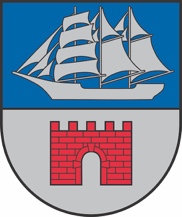 Reģ. Nr. 90009114631; Rīgas iela 16, Limbaži, Limbažu novads LV-4001; E-pasts pasts@limbazunovads.lv; tālrunis 64023003FINANŠU KOMITEJASSĒDES PROTOKOLSNr.32024. gada 20. martāSēde sasaukta plkst. 13:00 Sēdi atklāj plkst. 13:30 (pēc Teritorijas attīstības komitejas sēdes)Sēde notiek videokonferences režīmā tiešsaistē Webex platformā.Komitejas sēde ir atklāta.Sēdi vada: Māris Beļaunieks.Sēdi protokolē: Dace Tauriņa.Sēdē piedalās deputāti: Jānis Bakmanis, Māris Beļaunieks, Aigars Legzdiņš, Dāvis Melnalksnis, Valdis Možvillo, Rūdolfs Pelēkais.Sēdē piedalās: Agris Blumers, Aiga Baslika, Aiga Briede, Aira Lapkovska, Alvis Atslēga, Andris Zunde, Anita Pacere-Padane, Anita Strokša, Anna Siliņa, Antra Paegle, Arta Zunde, Artis Ārgalis, Arvīds Ozols, Baiba Martinsone, Beāte Kožina, Dace Tauriņa (Aloja), Digna Būmane, Dita Lejniece, Edmunds Liepiņš, Elēna Silāja, Elīna Lilenblate, Elīna Rūtentāle, Evija Keisele, Gatis Vīgants, Ginta Ģērmane, Gita (gita.zarina@limbazunovads.lv), Gita Kārnupe, Guna Broma, Guna Jirgensone, Guna Paegle, Gundega Audzēviča, Gunita Gulbe, Gunita Meļķe Kažoka, Guntis Mesters, Hedviga Podziņa, Ieva Aļļēna, Ilona Zeltiņa, Ilze Millere, Ilze Ozoliņa, Ilze Žūriņa-Davidčuka, Indra Jaunzeme, Ineta Cīrule, Ineta Laizāne, Inga Neimane, Inga Zālīte, Inga Ģēģere, Inita Hartmane, Ināra Blūma, Ivars Birzgalis, Iveta Beļauniece, Iveta Pēkšēna, Iveta Umule, Izita Kļaviņa, Jana Beķere, Jana Lāce, Jana Mošura, Juris Graudiņš, Jānis Remess, Katrīna Žibala, Kristaps Močāns, Kristiāna Kauliņa, Kristīne Lielmane, Kristīne Mežapuķe, Kristīne Zaķe, Kārlis Irmejs, Laila Ulmane, Laura Siksaliete, Liene Ungure, Liene Čečiņa, Linita Amoliņa, Lāsma Liepiņa, Līga Liepiņa, Līga Viļčinska, Maija Siliņa, Mārtiņš Grāvelsiņš, Raimonds Straume, Raivis Galītis, Rasa Zeidmane, Regīna Tamane, Rihards Būda, Rita Lavendele, Sabīne Stūre, Sandra Romeiko, Santa Čingule, Sarma Kacara, Sarmīte Frīdenfelde, Sintija Zute, Sporta skola (inese.dubulte@limbazunovads.lv), Sporta skola 2 (sporta.skola@limbazunovads.lv), Staiceles TIC (inese.timermane@limbazunovads.lv), Valda Tinkusa, Valentīna Kukule, Zane Balode, Ziedīte Jirgensone, Andris Garklāvs, Liene Bukne, Ārija Mikša, Ģirts Ieleja.Darba kārtība:Par darba kārtību.Par Limbažu novada pašvaldības domes saistošo noteikumu “Limbažu novada pašvaldības aģentūras “LAUTA” nolikums” nodošanu sabiedrības viedokļa noskaidrošanai.Par Limbažu novada pašvaldības domes saistošo noteikumu “Grozījums Limbažu novada domes 2021. gada 28. oktobra saistošajos noteikumos Nr. 16 “Par sociālās palīdzības pabalstiem Limbažu novadā”” apstiprināšanu.Par Limbažu novada pašvaldības iekšējo noteikumu “Noteikumi par kārtību, kādā Limbažu novada pašvaldība organizē samaksas atgūšanu no vecākiem par ārpusģimenes aprūpes pakalpojumiem” apstiprināšanu.Par Limbažu novada pašvaldības iekšējo noteikumu “Par Limbažu novada pašvaldības dibināto izglītības iestāžu pedagogu mācību izdevumu kompensēšanas kārtību no pašvaldības budžeta” apstiprināšanu.Par projektu konkursa "Limbažu novada vēsturisko ēku fasāžu atjaunošana 2024" nolikuma, vērtēšanas komisijas un balvu fonda apstiprināšanu.Par Limbažu novada pašvaldības konkursa “Atbalsts komercdarbības uzsākšanai Limbažu novadā” nolikuma apstiprināšanu.Par Limbažu novada pašvaldības projektu konkursa „Radīts Limbažu novadā” nolikuma apstiprināšanu.Par konkursa "Remigrācijas atbalsta pasākums - uzņēmējdarbības atbalsts Limbažu novadā" nolikuma grozījumiem un konkursa vērtēšanas komisiju.Par Limbažu novada tūrisma attīstības stratēģijas 2024. - 2030. gadam nodošanu publiskajai apspriešanai.Par konceptuālu atbalstu līdzfinansējuma piešķiršanai biedrības „Latvijas Kino nams” projektam "Mīlestības ozols".Par konceptuālu atbalstu līdzfinansējuma piešķiršanai biedrības „Tūjas BUB” projektam "Ugunsdzēsēju aprīkojums".Par grozījumiem Limbažu novada domes 2024.gada 21.februāra lēmumā Nr.91 "Par finansiālu atbalstu nevalstisko un reliģisko organizāciju darbības nodrošināšanai".Par zemes gabala daļas pie Vizbuļu ielas, Mandegās atsavināšanu.Par aizņēmumu no Valsts kases pasažieru mikroautobusu iegādei.Par valsts budžeta papildu finansējuma piešķiršanu pedagogu tālākizglītības un metodiskā centra funkciju nodrošināšanai.Par valsts budžeta kultūrizglītības programmas “Latvijas skolas soma” finansējuma iekļaušanu Limbažu novada Izglītības pārvaldes budžetā.Par Lādezera pamatskolas maksas pakalpojumu izcenojumu apstiprināšanu.Par aktīvā nodarbinātības pasākuma „Algoti pagaidu sabiedriskie darbi” īstenošanu Nr.2024/14/SB_APSD/38.Par Limbažu pilsētas Burtnieku ielas daļas ar grants segumu, kas ir paralēla asfaltētai Burtnieku ielai, reģistrēšanu grāmatvedības uzskaitē un iekļaušanu Limbažu pilsētas ielu sarakstā.Par Limbažu novada Skultes pagasta Vārzas ciema ceļa C4-134 Trejdekšņi-Liepaine uzņemšanu Limbažu novada pašvaldības bilancē un iekļaušanu Limbažu novada pašvaldības ielu un ceļu sarakstā.Par nekustamā īpašuma “Katrīnas kapi”, Viļķenes pagastā, Limbažu novadā pieņemšanu bezatlīdzības lietošanā.Par atsavināšanai paredzēto ilgtermiņa ieguldījumu atjaunošanu ilgtermiņa ieguldījumu sastāvā.Par Limbažu novada Sporta skolas vecāku līdzfinansējumu audzēkņu dalībai startautiskām sacensībām futbolā “Wasa cup 2024”.Par Limbažu novada Sporta skolas vecāku līdzfinansējumu audzēkņu dalībai startautiskām sacensībām basketbolā “Easter Cup Brno”.Par VKKF konkursā atbalstu guvušā projekta “Pamatekspozīcijas Lībiskā piederība” 3.kārta” īstenošanu.Par Limbažu Teātra mājas maksas pakalpojumu izcenojumu apstiprināšanu.Par Limbažu apvienības pārvaldes Umurgas pagasta pakalpojumu sniegšanas centra maksas pakalpojuma izcenojuma apstiprināšanu.Salacgrīvas apvienības pārvaldes ieņēmumu no nekustamā īpašuma atsavināšanas iekļaušanu budžetā un finansējuma pārvirzīšanu Kāpu ielas projektēšanai un autoruzraudzībai.Par Limbažu novada pašvaldības Attīstības programmas 2022.-2028.gadam aktualizētā Investīcijas plāna 2024.-2026.gadam apstiprināšanu.Par pasākuma “Umurgas pamatskolas salidojums” dalības maksas apstiprināšanu.Par SIA Mikrotīkls ziedojuma pieņemšanu Limbažu Valsts ģimnāzijas pilnvērtīgas interneta darbības nodrošināšanai.Par grozījumiem Limbažu novada pašvaldības iestāžu amatu klasificēšanas apkopojumā.(papildu d.k. jaut.) Par VKKF Mērķporgrammas “Programmas”Latvijas skolas soma” satura radīšana” konkursā atbalstu guvušā projekta “Muzejpedagoģiskā nodarbība “Ugunsvīru piedzīvojumu stacija” īstenošanu.(papildu d.k. jaut.) Par sadarbības līguma par multimodālās agrīnās intervences programmas STOP 4-7 ieviešanu un īstenošanu Limbažu novadā slēgšanu.(papildu d.k. jaut.) Par finansējuma piešķiršanu un līguma slēgšanu ar pretendentu iepirkumā „Limbažu novada Sociālā atbalsta un veselības veicināšanas stratēģijas 2024.-2030.gadam izstrāde”.(papildu d.k. jaut.) Par projekta “Siltumnīcefekta gāzu emisiju samazināšana Limbažu novada pašvaldības publisko teritoriju apgaismojuma infrastruktūrā” Nr. EKII 7/9 iekļaušanu budžetā.(papildu d.k. jaut.) Par Limbažu novada pašvaldības domes saistošo noteikumu „Grozījumi Limbažu novada domes 2023. gada 28.septembra saistošajos noteikumos Nr.20 “ Par nekustamā īpašuma nodokļa atvieglojumiem Limbažu novadā” nodošanu sabiedrības viedokļa noskaidrošanai.(papildu d.k. jaut.) Par LR Izglītības un zinātnes ministrijas piešķirtā finansējuma “Augstas klases sportistu sagatavošanas centra (AKSSC)” darbībai 2024.gadā iekļaušanu Limbažu novada Sporta skolas budžetā.(papildu d.k. jaut.) Par grozījumiem Limbažu novada domes 25.01.2024. lēmumā Nr. 31 “Par Limbažu novada pašvaldības 2024.gada kultūras, sporta pasākumu projektu”.(papildu d.k. jaut.) Par nekustamā īpašuma Zemzaru ceļs, Staiceles pagastā, Limbažu novadā ar kadstra numuru 66370020092 nodošanu valstij.Informācijas.1.Par darba kārtībuZiņo Māris BeļaunieksIepazinusies ar Finanšu komitejas vietnieka M. Beļaunieka priekšlikumu apstiprināt sēdes darba kārtību, atklāti balsojot: PAR – 6 deputāti (Jānis Bakmanis, Māris Beļaunieks, Aigars Legzdiņš, Dāvis Melnalksnis, Valdis Možvillo, Rūdolfs Pelēkais), PRET – nav, ATTURAS – nav, komiteja NOLEMJ:apstiprināt šādu sēdes darba kārtību:Par darba kārtību.Par Limbažu novada pašvaldības domes saistošo noteikumu “Limbažu novada pašvaldības aģentūras “LAUTA” nolikums” nodošanu sabiedrības viedokļa noskaidrošanai.Par Limbažu novada pašvaldības domes saistošo noteikumu “Grozījums Limbažu novada domes 2021. gada 28. oktobra saistošajos noteikumos Nr. 16 “Par sociālās palīdzības pabalstiem Limbažu novadā”” apstiprināšanu.Par Limbažu novada pašvaldības iekšējo noteikumu “Noteikumi par kārtību, kādā Limbažu novada pašvaldība organizē samaksas atgūšanu no vecākiem par ārpusģimenes aprūpes pakalpojumiem” apstiprināšanu.Par Limbažu novada pašvaldības iekšējo noteikumu “Par Limbažu novada pašvaldības dibināto izglītības iestāžu pedagogu mācību izdevumu kompensēšanas kārtību no pašvaldības budžeta” apstiprināšanu.Par projektu konkursa "Limbažu novada vēsturisko ēku fasāžu atjaunošana 2024" nolikuma, vērtēšanas komisijas un balvu fonda apstiprināšanu.Par Limbažu novada pašvaldības konkursa “Atbalsts komercdarbības uzsākšanai Limbažu novadā” nolikuma apstiprināšanu.Par Limbažu novada pašvaldības projektu konkursa „Radīts Limbažu novadā” nolikuma apstiprināšanu.Par konkursa "Remigrācijas atbalsta pasākums - uzņēmējdarbības atbalsts Limbažu novadā" nolikuma grozījumiem un konkursa vērtēšanas komisiju.Par Limbažu novada tūrisma attīstības stratēģijas 2024. - 2030. gadam nodošanu publiskajai apspriešanai.Par konceptuālu atbalstu līdzfinansējuma piešķiršanai biedrības „Latvijas Kino nams” projektam "Mīlestības ozols".Par konceptuālu atbalstu līdzfinansējuma piešķiršanai biedrības „Tūjas BUB” projektam "Ugunsdzēsēju aprīkojums".Par grozījumiem Limbažu novada domes 2024.gada 21.februāra lēmumā Nr.91 "Par finansiālu atbalstu nevalstisko un reliģisko organizāciju darbības nodrošināšanai".Par zemes gabala daļas pie Vizbuļu ielas, Mandegās atsavināšanu.Par aizņēmumu no Valsts kases pasažieru mikroautobusu iegādei.Par valsts budžeta papildu finansējuma piešķiršanu pedagogu tālākizglītības un metodiskā centra funkciju nodrošināšanai.Par valsts budžeta kultūrizglītības programmas “Latvijas skolas soma” finansējuma iekļaušanu Limbažu novada Izglītības pārvaldes budžetā.Par Lādezera pamatskolas maksas pakalpojumu izcenojumu apstiprināšanu.Par aktīvā nodarbinātības pasākuma „Algoti pagaidu sabiedriskie darbi” īstenošanu Nr.2024/14/SB_APSD/38.Par Limbažu pilsētas Burtnieku ielas daļas ar grants segumu, kas ir paralēla asfaltētai Burtnieku ielai, reģistrēšanu grāmatvedības uzskaitē un iekļaušanu Limbažu pilsētas ielu sarakstā.Par Limbažu novada Skultes pagasta Vārzas ciema ceļa C4-134 Trejdekšņi-Liepaine uzņemšanu Limbažu novada pašvaldības bilancē un iekļaušanu Limbažu novada pašvaldības ielu un ceļu sarakstā.Par nekustamā īpašuma “Katrīnas kapi”, Viļķenes pagastā, Limbažu novadā pieņemšanu bezatlīdzības lietošanā.Par atsavināšanai paredzēto ilgtermiņa ieguldījumu atjaunošanu ilgtermiņa ieguldījumu sastāvā.Par Limbažu novada Sporta skolas vecāku līdzfinansējumu audzēkņu dalībai startautiskām sacensībām futbolā “Wasa cup 2024”.Par Limbažu novada Sporta skolas vecāku līdzfinansējumu audzēkņu dalībai startautiskām sacensībām basketbolā “Easter Cup Brno”.Par VKKF konkursā atbalstu guvušā projekta “Pamatekspozīcijas Lībiskā piederība” 3.kārta” īstenošanu.Par Limbažu Teātra mājas maksas pakalpojumu izcenojumu apstiprināšanu.Par Limbažu apvienības pārvaldes Umurgas pagasta pakalpojumu sniegšanas centra maksas pakalpojuma izcenojuma apstiprināšanu.Salacgrīvas apvienības pārvaldes ieņēmumu no nekustamā īpašuma atsavināšanas iekļaušanu budžetā un finansējuma pārvirzīšanu Kāpu ielas projektēšanai un autoruzraudzībai.Par Limbažu novada pašvaldības Attīstības programmas 2022.-2028.gadam aktualizētā Investīcijas plāna 2024.-2026.gadam apstiprināšanu.Par pasākuma “Umurgas pamatskolas salidojums” dalības maksas apstiprināšanu.Par SIA Mikrotīkls ziedojuma pieņemšanu Limbažu Valsts ģimnāzijas pilnvērtīgas interneta darbības nodrošināšanai.Par grozījumiem Limbažu novada pašvaldības iestāžu amatu klasificēšanas apkopojumā.Par VKKF Mērķporgrammas “Programmas”Latvijas skolas soma” satura radīšana” konkursā atbalstu guvušā projekta “Muzejpedagoģiskā nodarbība “Ugunsvīru piedzīvojumu stacija” īstenošanu.Par sadarbības līguma par multimodālās agrīnās intervences programmas STOP 4-7 ieviešanu un īstenošanu Limbažu novadā slēgšanu.Par finansējuma piešķiršanu un līguma slēgšanu ar pretendentu iepirkumā „Limbažu novada Sociālā atbalsta un veselības veicināšanas stratēģijas 2024.-2030.gadam izstrāde”.Par projekta “Siltumnīcefekta gāzu emisiju samazināšana Limbažu novada pašvaldības publisko teritoriju apgaismojuma infrastruktūrā” Nr. EKII 7/9 iekļaušanu budžetā.Par Limbažu novada pašvaldības domes saistošo noteikumu „Grozījumi Limbažu novada domes 2023. gada 28.septembra saistošajos noteikumos Nr.20 “ Par nekustamā īpašuma nodokļa atvieglojumiem Limbažu novadā” nodošanu sabiedrības viedokļa noskaidrošanai.Par LR Izglītības un zinātnes ministrijas piešķirtā finansējuma “Augstas klases sportistu sagatavošanas centra (AKSSC)” darbībai 2024.gadā iekļaušanu Limbažu novada Sporta skolas budžetā.Par grozījumiem Limbažu novada domes 25.01.2024. lēmumā Nr. 31 “Par Limbažu novada pašvaldības 2024.gada kultūras, sporta pasākumu projektu”.Par nekustamā īpašuma Zemzaru ceļs, Staiceles pagastā, Limbažu novadā ar kadstra numuru 66370020092 nodošanu valstij.Informācijas.2.Par Limbažu novada pašvaldības domes saistošo noteikumu “Limbažu novada pašvaldības aģentūras “LAUTA” nolikums” nodošanu sabiedrības viedokļa noskaidrošanaiZiņo Ilze Millere, debatēs piedalās Aigars LegzdiņšPamatojoties uz izmaiņām Limbažu novada pašvaldības aģentūras “LAUTA” uzdevumu apjomos, nepieciešams veikt grozījumus Limbažu novada pašvaldības aģentūras “LAUTA” nolikumā. Ņemot vērā, ka grozījumu apjoms ir būtisks un, lai vieglāk būtu uztverams nolikums, izstrādāts jauns Limbažu novada pašvaldības aģentūras “LAUTA” nolikums.Saskaņā ar Publisko aģentūru likuma 2. panta otro daļu Pašvaldības aģentūra ir pašvaldības izveidota budžeta finansēta pašvaldības iestāde, kurai ar pašvaldības saistošajiem noteikumiem ir noteikta kompetence pakalpojumu sniegšanas jomā. Publisko aģentūru likuma 16. panta otrā daļa nosaka, ka Pašvaldības aģentūras darbību regulē pašvaldības domes apstiprināts nolikums. Nolikumā norāda: 1) pašvaldības aģentūras nosaukumu;2) pašvaldības domi un amatpersonu, kuras padotībā aģentūra nodota, un pašvaldības aģentūras darbības pārraudzības kārtību;3) pašvaldības aģentūras izveidošanas mērķi;4) pašvaldības aģentūras uzdevumus;5) pašvaldības aģentūras tiesības iekasēt maksu par tās sniegtajiem pakalpojumiem;6) administratīvo aktu izdošanas, apstrīdēšanas un pārsūdzēšanas kārtību.Tāpat Publisko aģentūru likuma 16. panta ceturtajā daļā noteikts, ka Pašvaldības aģentūras nolikumā var ietvert arī citus pašvaldības aģentūras darbību regulējošus noteikumus, kas nav minēti šā panta otrajā daļā. Pašvaldību likuma 44. panta pirmā daļa nosaka, ka Dome atbilstoši likumā vai Ministru kabineta noteikumos ietvertam pilnvarojumam izdod saistošos noteikumus. Savukārt otrā daļa nosaka, ka Dome var izdot saistošos noteikumus, lai nodrošinātu pašvaldības autonomo funkciju un brīvprātīgo iniciatīvu izpildi, ievērojot likumos vai Ministru kabineta noteikumos paredzēto funkciju izpildes kārtību.Pašvaldību likuma 46. panta trešā daļa nosaka, ka saistošo noteikumu projektu un tam pievienoto paskaidrojuma rakstu pašvaldības nolikumā noteiktajā kārtībā publicē pašvaldības oficiālajā tīmekļvietnē sabiedrības viedokļa noskaidrošanai, paredzot termiņu, kas nav mazāks par divām nedēļām. Saņemtos viedokļus par saistošo noteikumu projektu pašvaldība apkopo un atspoguļo šo noteikumu projekta paskaidrojuma rakstā. Pamatojoties uz Publisko aģentūru likuma 2. panta otro daļu, 16. panta otro un ceturto daļu, Pašvaldību likuma 44. panta otro daļu un 46. panta trešo daļu atklāti balsojot: PAR – 5 deputāti (Jānis Bakmanis, Māris Beļaunieks, Aigars Legzdiņš, Dāvis Melnalksnis, Rūdolfs Pelēkais), PRET – nav, ATTURAS – nav, nebalso deputāts Valdis Možvillo, komiteja NOLEMJ:Nodot Limbažu novada pašvaldības domes saistošo noteikumu projektu “Limbažu novada pašvaldības aģentūras “LAUTA” nolikums” sabiedrības viedokļa noskaidrošanai (pielikumā). Uzdot Sabiedrisko attiecību nodaļai saistošo noteikumu projektu publicēt pašvaldības oficiālajā tīmekļvietnē sabiedrības viedokļa noskaidrošanai, nosakot termiņu viedokļa paušanai - divas nedēļas no saistošo noteikumu publicēšanas dienas pašvaldības oficiālajā tīmekļvietnē.Uzdot Limbažu novada pašvaldības aģentūrai “LAUTA” pēc viedokļu saņemšanas tos apkopot un atspoguļot saistošo noteikumu projekta paskaidrojuma rakstā.Uzdot Limbažu novada pašvaldības aģentūrai “LAUTA” pēc sabiedrības viedokļa noskaidrošanas un apkopošanas atkārtoti vērsties Teritorijas attīstības komitejā un Finanšu komitejā saistošo noteikumu apstiprināšanai. Pieņemt zināšanai Limbažu novada pašvaldības domes saistošo noteikumu projekta “Limbažu novada pašvaldības aģentūras “LAUTA” nolikums” paskaidrojuma rakstu (pielikumā). Atbildīgo par lēmuma izpildi noteikt Limbažu novada pašvaldības aģentūras “LAUTA” direktori.Kontroli par lēmuma izpildi uzdot Limbažu novada pašvaldības izpilddirektoram.3.Par Limbažu novada pašvaldības domes saistošo noteikumu “Grozījums Limbažu novada domes 2021. gada 28. oktobra saistošajos noteikumos Nr. 16 “Par sociālās palīdzības pabalstiem Limbažu novadā”” apstiprināšanuZiņo Jana Beķere, debatēs piedalās Rūdolfs PelēkaisPamatojoties uz to, ka Limbažu novada dome 2024. gada 25. janvārī apstiprinājusi saistošos noteikumus: “Par sociālajiem pakalpojumiem Limbažu novadā”, kas nosaka Limbažu novada pašvaldības sniegto, finansēto vai līdzfinansēto sociālo pakalpojumu veidus, to piešķiršanas, saņemšanas un samaksas kārtību, un izvērtējot sociālā atbalsta sistēmu pašvaldībā, lai palīdzība tiktu sniegta mērķtiecīgāk, 28.10.2021. saistošajos noteikumos Nr. 16 “Par sociālās palīdzības pabalstiem Limbažu novadā” izdarāmi sekojoši grozījumi:1. Svītrot 11.3. apakšpunktu: “11.3. par uzturēšanos īslaicīgās sociālās aprūpes nodaļā, sakarā ar personas ilgstošu, smagu vai pēkšņu saslimšanu – personai mājsaimniecībā līdz 500,00 euro gadā”. Atbalsts par uzturēšanos īslaicīgās aprūpes nodaļā, sakarā ar personas ilgstošu, smagu vai pēkšņu saslimšanu iekļauts Limbažu novada domes 2024. gada 25. janvārī apstiprinātajos saistošos noteikumos: “Par sociālajiem pakalpojumiem Limbažu novadā”.2. Aizvietot 19. punktā vārdu “persona” ar vārdu “mājsaimniecība”, izsakot 19. punktu šādā redakcijā: “Pabalstu krīzes situācijā, neizvērtējot ienākumus, piešķir mājsaimniecībai šādā apmērā:”3. 26. punktu izteikt šādā redakcijā: “Šajos noteikumos minētos pabalstus izmaksā mēneša laikā no iesnieguma un tam pievienoto dokumentu saņemšanas brīža.”Pašvaldību likuma 44. panta otrā daļa nosaka, ka Dome var izdot saistošos noteikumus, lai nodrošinātu pašvaldības autonomo funkciju un brīvprātīgo iniciatīvu izpildi, ievērojot likumos vai Ministru kabineta noteikumos paredzēto funkciju izpildes kārtību. Pašvaldību likuma 46. panta trešā daļa nosaka, ka saistošo noteikumu projektu un tam pievienoto paskaidrojuma rakstu pašvaldības nolikumā noteiktajā kārtībā publicē pašvaldības oficiālajā tīmekļvietnē sabiedrības viedokļa noskaidrošanai, paredzot termiņu, kas nav mazāks par divām nedēļām. Sabiedrības viedoklis tika noskaidrots no 15.02.2024. līdz 04.03.2024. Netika saņemts neviens ieteikums.Pamatojoties uz Sociālo pakalpojumu un sociālās palīdzības likuma 3. panta otro daļu, Pašvaldību likuma 4. panta pirmās daļas 9. punktu, 44. panta otro daļu, 46. panta trešo daļu, 47. panta otro daļu, atklāti balsojot: PAR – 6 deputāti (Jānis Bakmanis, Māris Beļaunieks, Aigars Legzdiņš, Dāvis Melnalksnis, Valdis Možvillo, Rūdolfs Pelēkais), PRET – nav, ATTURAS – nav, komiteja NOLEMJ:Apstiprināt Limbažu novada pašvaldības domes saistošos noteikumus Nr.__ “Grozījums Limbažu novada domes 2021. gada 28. oktobra saistošajos noteikumos Nr. 16 “Par sociālās palīdzības pabalstiem Limbažu novadā”” un tam pievienoto paskaidrojuma rakstu (pielikumā).Uzdot Dokumentu pārvaldības un klientu apkalpošanas nodaļai triju darbdienu laikā pēc saistošo noteikumu parakstīšanas saistošos noteikumus un paskaidrojuma rakstu rakstveidā nosūtīt atzinuma sniegšanai Vides aizsardzības un reģionālās attīstības ministrijai. Pēc pozitīva Vides aizsardzības un reģionālās attīstības ministrijas atzinuma saņemšanas uzdot Sabiedrisko attiecību nodaļai triju darbdienu laikā pēc atzinuma saņemšanas nosūtīt saistošos noteikumus un to paskaidrojuma rakstu izsludināšanai oficiālajā izdevumā "Latvijas Vēstnesis", publicēt pašvaldības tīmekļvietnē www.limbazunovads.lv un nodrošināt saistošo noteikumu pieejamību Limbažu novada pašvaldības ēkā un apvienību pārvalžu ēkās.Saistošie noteikumi stājas spēkā pēc to publicēšanas oficiālajā izdevumā “Latvijas Vēstnesis”.Atbildīgo par lēmuma izpildi noteikt Limbažu novada Sociālā dienesta vadītāju.Kontroli par lēmuma izpildi uzdot Limbažu novada pašvaldības izpilddirektoram.Lēmuma projektu virzīt izskatīšanai Limbažu novada domes sēdē.4.Par Limbažu novada pašvaldības iekšējo noteikumu “Noteikumi par kārtību, kādā Limbažu novada pašvaldība organizē samaksas atgūšanu no vecākiem par ārpusģimenes aprūpes pakalpojumiem” apstiprināšanuZiņo Jana Beķere, debatēs piedalās Rūdolfs Pelēkais, Dita LejnieceSaskaņā ar Bērnu tiesību aizsardzības likuma 30.panta pirmās daļas nosacījumiem, vecākiem ir pienākums samaksāt par bērna ārpusģimenes aprūpes pakalpojumiem. Ministru kabineta 2014.gada 18.marta noteikumu Nr.142 “Noteikumi par ārpusģimenes aprūpes pakalpojumu samaksas kārtību un apmēru” 5.punkts nosaka, ka gadījumā, ja bērns ievietots pašvaldības finansētā ilgstošas sociālās aprūpes un sociālās rehabilitācijas institūcijā vai audžuģimenē, samaksu par pakalpojumu no bērna vecākiem pieprasa attiecīgā pašvaldība. Attiecīgi Ministru kabineta 2014.gada 18.marta noteikumu Nr.142 “Noteikumi par ārpusģimenes aprūpes pakalpojumu samaksas kārtību un apmēru” 7.punkts nosaka, ka pašvaldība mēneša laikā pēc pakalpojuma sniegšanas uzsākšanas pieņem lēmumu par pakalpojuma samaksu, norādot katra bērna vecāka ikmēneša samaksas apmēru, samaksas termiņu un maksājuma konta numuru, uz kuru pakalpojuma samaksa pārskaitāma. Samaksas apmērs katram bērna vecākam mēnesī par bērnam sniegto ārpusģimenes aprūpes pakalpojumu ir noteikts Ministru kabineta 2013.gada 15.janvāra noteikumos Nr.37 “Noteikumi par minimālo uzturlīdzekļu apmēru bērnam”. Atbilstoši spēkā esošajam normatīvajam regulējumam, nepieciešams noteikt kārtību, kādā Limbažu novada pašvaldībā organizējama samaksas atgūšana no vecākiem par viņu bērniem sniegtajiem ārpusģimenes aprūpes pakalpojumiem ilgstošas sociālās aprūpes un sociālās rehabilitācijas institūcijā vai audžuģimenē.Ņemot vērā iepriekšminēto un pamatojoties uz Pašvaldību likuma 10. panta pirmās daļas 21. punktu, 50. panta pirmo daļu, Valsts pārvaldes iekārtas likuma 72. panta pirmās daļas 2. punktu, Ministru kabineta 2014. gada 18. marta noteikumu Nr. 142 “Noteikumi par ārpusģimenes aprūpes pakalpojumu samaksas kārtību un apmēru” 5. punktu, atklāti balsojot: PAR – 6 deputāti (Jānis Bakmanis, Māris Beļaunieks, Aigars Legzdiņš, Dāvis Melnalksnis, Valdis Možvillo, Rūdolfs Pelēkais), PRET – nav, ATTURAS – nav, komiteja NOLEMJ:Apstiprināt Limbažu novada pašvaldības iekšējos noteikumus Nr. __ “Noteikumi par kārtību, kādā Limbažu novada pašvaldība organizē samaksas atgūšanu no vecākiem par ārpusģimenes aprūpes pakalpojumiem” (pielikumā).Atbildīgo par lēmuma izpildi noteikt Limbažu novada Sociālā dienesta vadītāju.Kontroli par lēmuma izpildi uzdot Limbažu novada pašvaldības izpilddirektoram.Lēmuma projektu virzīt izskatīšanai Limbažu novada domes sēdē. 5.Par Limbažu novada pašvaldības iekšējo noteikumu “Par Limbažu novada pašvaldības dibināto izglītības iestāžu pedagogu mācību izdevumu kompensēšanas kārtību no pašvaldības budžeta” apstiprināšanuZiņo Līga Liepiņa, debatēs piedalās Māris BeļaunieksLai Limbažu novada pašvaldība piesaistītu jaunus speciālistus pedagoģijas jomā un stimulētu pedagogus apgūt papildu pedagoģisko izglītību, ir nepieciešams izveidot atbalsta rīkus, kas motivētu izvēlēties pedagoga profesiju un nodrošinātu Pašvaldības izglītības iestādes ar nepieciešamajiem profesionāliem un augsti kvalificētiem kadriem.Limbažu novada izglītības stratēģijā 2023. – 2027. gadam norādīts, ka Limbažu novada izglītības iestādēs strādājošo pedagogu vidējais vecums ir 49,6 gadi. 57% pedagogu ir virs vidējā vecuma, pirmsskolas izglītības iestādēs šādu pedagogu ir 49%, bet pamatizglītības iestādēs 66%. Turpmākajos gados tas var apdraudēt kvalitatīva mācību procesa nodrošināšanu, tāpēc šī problemātika ir jāaktualizē, piesaistot jaunus pedagogus.Šīs problēmas ir arī atbalsta personāla un mācību priekšmetu pedagogu nodrošinājumā.No 2022.-2023.gadam pašvaldība ir sniegusi atbalstu 21 jaunajam pedagogam, kompensējot 50% no mācību maksas. 2022.gadā 7281 Eur, 2023.gadā 9198 Eur. 2024.gadā paredzētais finansējums 5000 Eur.Ievērojot minēto, ir izskatīšanai iesniegts iekšējais normatīvais akts – noteikumi “Par Limbažu novada pašvaldības dibināto izglītības iestāžu pedagogu mācību izdevumu kompensēšanas kārtību no pašvaldības budžeta”. Noteikumi nosaka kārtību, kādā Limbažu novada  pašvaldības izglītības iestāžu pedagogiem tiek kompensēti mācību izdevumi valsts akreditētās augstākās izglītības iestādēs.Pamatojoties uz Pašvaldību likuma 4. panta pirmās daļas 4. punktu un 10. panta pirmās daļas ievaddaļu, 50.panta pirmo daļu, Limbažu novada pašvaldības 2023. gada 23. novembra iekšējo noteikumu Nr. 11 “Limbažu novada pašvaldības darba reglaments” 81.punktu, Valsts pārvaldes iekārtas likuma 72.panta pirmās daļas 2.punktu, 73.panta pirmās daļas 4.punktu, Izglītības likuma 17.panta trešās daļas 22.punktu, atklāti balsojot: PAR – 6 deputāti (Jānis Bakmanis, Māris Beļaunieks, Aigars Legzdiņš, Dāvis Melnalksnis, Valdis Možvillo, Rūdolfs Pelēkais), PRET – nav, ATTURAS – nav, komiteja NOLEMJ:Apstiprināt Limbažu novada pašvaldības iekšējos noteikumus Nr.__ “Par Limbažu novada pašvaldības dibināto izglītības iestāžu pedagogu mācību izdevumu kompensēšanas kārtību no pašvaldības budžeta” (pielikumā).Atbildīgā par lēmuma izpildi ir Limbažu novada Izglītības pārvaldes vadītāja V. Tinkusa.Kontroli par lēmuma izpildi uzdod Limbažu novada pašvaldības izpilddirektoram A. Ārgalim.Lēmuma projektu virzīt izskatīšanai Limbažu novada domes sēdē.6.Par konkursa “Limbažu novada vēsturisko ēku fasāžu atjaunošana 2024” nolikuma, vērtēšanas komisijas un balvu fonda apstiprināšanuZiņo Rasa Zeidmane, debatēs piedalās Jānis Bakmanis, Māris Beļaunieks, Agris BlumersSaskaņā ar Pašvaldību likuma (turpmāk – Likums) 4. panta pirmās daļas 2. punktu - pašvaldības autonomā funkcija ir gādāt par pašvaldības administratīvās teritorijas labiekārtošanu un sanitāro tīrību (publiskai lietošanai paredzēto teritoriju apgaismošana un uzturēšana; parku, skvēru un zaļo zonu ierīkošana un uzturēšana; pretplūdu pasākumi; kapsētu un beigto dzīvnieku apbedīšanas vietu izveidošana un uzturēšana), kā arī noteikt teritoriju un būvju uzturēšanas prasības, ciktāl tas saistīts ar sabiedrības drošību, sanitārās tīrības uzturēšanu un pilsētvides ainavas saglabāšanu. Likuma 5. pants nosaka, ka pašvaldība savas administratīvās teritorijas iedzīvotāju interesēs var brīvprātīgi īstenot iniciatīvas ikvienā jautājumā.Limbažu novada vēsturisko ēku fasāžu atjaunošanas konkursa mērķis ir veicināt Limbažu novada ēku īpašnieku, nomnieku, apsaimniekotāju un iedzīvotāju atbildību par sava nekustamā īpašuma vizuālo un tehnisko stāvokli, atjaunot kultūrvēsturiskā mantojuma objektus, vides kvalitātes uzlabošana un arhitektonisko vērtību izcelšana.Iepazinusies ar sniegto informāciju un pamatojoties uz Pašvaldību likuma  4. panta pirmās daļas 2. punktu, 10. panta pirmās daļas 21. punktu, atklāti balsojot: PAR – 6 deputāti (Jānis Bakmanis, Māris Beļaunieks, Aigars Legzdiņš, Dāvis Melnalksnis, Valdis Možvillo, Rūdolfs Pelēkais), PRET – nav, ATTURAS – nav, komiteja NOLEMJ:Apstiprināt konkursa “Limbažu novada vēsturisko ēku fasāžu atjaunošana 2024” nolikumu (pielikumā).Apstiprināt konkursa vērtēšanas komisiju šādā sastāvā:Vērtēšanas komisijas priekšsēdētājs: Dagnis Straubergs - Limbažu novada domes priekšsēdētājs.Vērtēšanas komisijas locekle - sekretāre: Rasa Zeidmane, Limbažu novada pašvaldības attīstības un projektu koordinatore.Vērtēšanas komisijas locekļi: 2.3.1. Agris Blumers - Limbažu novada pašvaldības izpilddirektora vietnieks;2.3.2. Ineta Cīrule - Limbažu novada Būvvaldes vadītāja;2.3.3. Diāna Perševiča – Limbažu apvienības pārvaldes ainavu arhitekte;2.3.4. Gundars Plešs – Limbažu muzeja galvenais muzeja speciālists;2.3.5. Dace Tauriņa – Braslavas pagasta un Brīvzemnieku pagasta pakalpojumu sniegšanas centra vadītāja;2.3.6. Dzintars Bernhards – Limbažu novada Būvvaldes arhitekts;2.3.7. Andris Zunde – Salacgrīvas apvienības pārvaldes vadītājs.Apstiprināt konkursa “Limbažu novada vēsturisko ēku fasāžu atjaunošana 2024” balvu fondu 10 000 EUR (desmit tūkstoši eiro, 00 centi) apmērā.Atbildīgais par lēmuma izpildi - Limbažu novada pašvaldības izpilddirektors.Līdz domes sēdei precizēt lēmuma projektu un virzīt izskatīšanai Limbažu novada domes sēdē.7.Par Limbažu novada pašvaldības konkursa “Atbalsts komercdarbības uzsākšanai Limbažu novadā” nolikuma apstiprināšanuZiņo Sabīne Stūre, debatēs piedalās Māris BeļaunieksAttīstības un projektu nodaļas vadītājs Ģ. Ieleja lūdz līdz domes sēdei labot nolikumā redakcionālas kļūdas. Deputāts A. Legzdiņš izsaka priekšlikumu jautājumā par to, vai projekta iesniedzējam nevar būt dibināts uzņēmums, papildināt ar termiņu 1 gads, kad tas ir dibināts. Sēdes vadītājs M. Beļaunieks lūdz pievienot informācijai materiālus par uzņēmumiem par iepriekšējo gadu.Limbažu novada pašvaldībā ik gadu tiek organizēts konkurss “Atbalsts komercdarbības uzsākšanai Limbažu novadā”, kas plānots arī 2024. gadā.Atbilstoši Komercdarbības atbalsta kontroles likuma 10. panta pirmajai daļai konkursa “Atbalsts komercdarbības uzsākšanai Limbažu novadā” nolikums saskaņojams Finanšu ministrijā.Pamatojoties uz minēto un Pašvaldību likuma 4. panta pirmās daļas 12. punktu, 10. panta pirmās daļas 21. punktu, Komercdarbības atbalsta kontroles likumu, atklāti balsojot: PAR – 6 deputāti (Jānis Bakmanis, Māris Beļaunieks, Aigars Legzdiņš, Dāvis Melnalksnis, Valdis Možvillo, Rūdolfs Pelēkais), PRET – nav, ATTURAS – nav, komiteja NOLEMJ:Atbalstīt izstrādāto projektu konkursa nolikumu "Atbalsts komercdarbības uzsākšanai Limbažu novadā" un iesniegt saskaņošanai komercdarbības atbalsta uzraudzības institūcijai – Finanšu ministrijai.Pēc lēmuma 1. punktā minētā saskaņojuma saņemšanas no Finanšu ministrijas, virzīt nolikumu atkārtotai saskaņošanai Finanšu komitejā un apstiprināšanai uz domes sēdi.Atbildīgo par lēmuma izpildi noteikt Limbažu novada pašvaldības aģentūras “LAUTA” Alojas uzņēmējdarbības atbalsta centra SALA vadītāju Sabīni Stūri. Kontroli par lēmuma izpildi uzdot Limbažu novada pašvaldības izpilddirektoram.8.Par Limbažu novada pašvaldības projektu konkursa „Radīts Limbažu novadā” nolikuma apstiprināšanuZiņo Sabīne Stūre, debatēs piedalās Valdis Možvillo, Māris Beļaunieks, Ģirts IelejaAttīstības un projektu nodaļas vadītājs Ģ. Ieleja lūdz norādīt 3.9.4. punktā Attīstības un projektu nodaļas e-pastu un nesvītrot 3.9.4. punkta pārējo sadaļu.Limbažu novada pašvaldībā katru trešo gadu tiek organizēts projektu konkurss “Radīts Piejūrā”, kuru plānots pārsaukt par projektu konkursu „Radīts Limbažu novadā”. Lai nodrošinātu mārketinga centra darbību Salacgrīvā, Rīgas ielā 13, konkursu plānots organizēt arī 2024. gadā. Pašlaik līgums Nr. 4.10.20/22/109 par atbalsta saņemšanu un mārketinga centra darbības nodrošināšanu ir noslēgts ar SIA “D`OLIVA”, kura darbības termiņš beidzas 2024. gada 29. jūnijā.Atbilstoši Komercdarbības atbalsta kontroles likuma 10. panta pirmajai daļai konkursa “Radīts Limbažu novadā” nolikums saskaņojams Finanšu ministrijā. Pamatojoties uz minēto un Pašvaldību likuma 4. panta pirmās daļas 12. punktu, 10. panta pirmās daļas 21. punktu, Komercdarbības atbalsta kontroles likumu, atklāti balsojot: PAR – 6 deputāti (Jānis Bakmanis, Māris Beļaunieks, Aigars Legzdiņš, Dāvis Melnalksnis, Valdis Možvillo, Rūdolfs Pelēkais), PRET – nav, ATTURAS – nav, komiteja NOLEMJ:Atbalstīt izstrādāto projektu konkursa „Radīts Limbažu novadā” nolikumu un iesniegt saskaņošanai komercdarbības atbalsta uzraudzības institūcijai – Finanšu ministrijai.Pēc lēmuma 1. punktā minētā saskaņojuma saņemšanas no Finanšu ministrijas, virzīt nolikumu atkārtotai saskaņošanai Finanšu komitejā un apstiprināšanai uz domes sēdi.Atbildīgo par lēmuma izpildi noteikt Limbažu novada pašvaldības aģentūras “LAUTA” Alojas uzņēmējdarbības atbalsta centra SALA vadītāju Sabīni Stūri. Kontroli par lēmuma izpildi uzdot Limbažu novada pašvaldības izpilddirektoram.Deputāts A. Legzdiņš balso vārdiski “PAR”.9.Par konkursa "Remigrācijas atbalsta pasākums - uzņēmējdarbības atbalsts Limbažu novadā" nolikuma grozījumiem un konkursa vērtēšanas komisijuZiņo Sabīne Stūre, debatēs piedalās Ģirts IelejaAr Limbažu novada domes 26.10.2023. sēdes lēmumu Nr.923 (protokols Nr.13, 92.) “Par konkursa "Remigrācijas atbalsta pasākums - uzņēmējdarbības atbalsts Limbažu novadā" nolikuma apstiprināšanu” un pamatojoties uz Komercdarbības atbalsta kontroles likuma 10. panta 1. punktu apstiprināts "Remigrācijas atbalsta pasākums - uzņēmējdarbības atbalsts Limbažu novadā "nolikums.Iepriekš minētā nolikuma 36. punktā noteikts, ka konkursa pieteikumus vērtē Limbažu novada domes apstiprināta konkursa vērtēšanas komisija 6 (sešu) cilvēku sastāvā, līdz ar to nepieciešams apstiprināt šo komisiju.Pamatojoties uz Pašvaldību likuma 4. panta pirmās daļas 12. punktu un ceturto daļu, 5. panta pirmo un otro daļu, atklāti balsojot: PAR – 6 deputāti (Jānis Bakmanis, Māris Beļaunieks, Aigars Legzdiņš, Dāvis Melnalksnis, Valdis Možvillo, Rūdolfs Pelēkais), PRET – nav, ATTURAS – nav, komiteja NOLEMJ:Izdarīt grozījumus konkursa nolikumā "Remigrācijas atbalsta pasākums - uzņēmējdarbības atbalsts Limbažu novadā":papildināt 8. punktu ar trešo teikumu šādā redakcijā:“Gadījumā, ja atbalstāmā summa netiek piešķirta nevienam konkursa pretendentam vai nav saņemti konkursa pieteikumi iepriekšējos termiņos, tiek izsludināts trešais konkursa pieteikumu iesniegšanas periods no 2024. gada 1. aprīļa līdz 15. maijam”.aizstāt 72. punktā ciparu un vārdu “3 (trīs)” ar ciparu un vārdu “1 (viens)” “Dibināmā uzņēmuma (jauna uzņēmuma) īpašnieks jeb  komercdarbības veicējs tiek uzraudzīts un tam komercdarbība sekmīgi jānodrošina vismaz 3 (trīs) gadus no Līguma noslēgšanas brīža, saglabājot juridisko adresi Limbažu novada teritorijā. Komersantam, kurš izveido jaunu darba vietu - jānodrošina remigrantam pilna laika darbs ne mazāk kā vienu gadu.”Apstiprināt konkursa vērtēšanas komisiju šādā sastāvā:Limbažu novada pašvaldības Attīstības un projektu nodaļas vadītājs Ģirts Ieleja;Limbažu novada domes deputāts Dāvis Melnalksnis;AS „Attīstības finanšu institūcija Altum” vecākā klientu darījumu vadītāja Vidzemē Anda Zvejniece;Latvijas investīciju un attīstības aģentūras LIAA pārstāvniecības Siguldā pārstāve Gundega Vanaga-Janberga; Limbažu novadā reģistrēts uzņēmuma, biedrības vai nodibinājuma pārstāvis - SIA „Krogzeme” valdes loceklis Andris Krogzems; Limbažu novada uzņēmēju konsultatīvās padomes priekšsēdētāja/s vai priekšsēdētāja vietniece/ks.Atbildīgo par lēmuma izpildi noteikt Limbažu novada pašvaldības aģentūras “LAUTA” vadītāju.Kontroli par lēmuma izpildi uzdot veikt Limbažu novada pašvaldības izpilddirektoram.Līdz domes sēdei precizēt lēmuma projektu, norādot periodu no 8. aprīļa, un virzīt izskatīšanai Limbažu novada domes sēdē.10.Par Limbažu novada tūrisma attīstības stratēģijas 2024. - 2030. gadam 1.redakcijas nodošanu publiskajai apspriešanaiZiņo Ilze MillereAr Limbažu novada domes 2022. gada 25. augusta lēmumu Nr. 870 “Par Limbažu novada tūrisma attīstības stratēģijas 2023.-2030.gadam izstrādi un darba grupas izveidi” (protokols Nr.12, 76.) tika nolemts izstrādāt Limbažu novada tūrisma attīstības stratēģiju 2023.-2030.gadam ar mērķi veicināt teritoriāli sabalansētu un ilgtspējīgu tūrisma nozares attīstību un mijiedarbību ar citām nozarēm, attīstīt konkurētspējīgu tūrisma piedāvājumu un nodrošināt efektīvu līdzekļu izlietojumu, ņemot vērā jaunākās tūrisma nozares tendences, pētījumus un ieinteresēto pušu diskusiju rezultātus. Tāpat tika noteikti Limbažu novada tūrisma attīstības stratēģijas izstrādes uzdevumi un apstiprināta darba grupa.Saskaņā ar Limbažu novada domes 2023. gada 28. septembra lēmumu  Nr. 754 (protokols Nr.11, 46.) “Par grozījumiem Limbažu novada domes 25.08.2022. lēmumā Nr. 870 “Par Limbažu novada tūrisma attīstības stratēģijas 2023.-2030.gadam izstrādi un darba grupas izveidi” Limbažu novada tūrisma attīstības stratēģija iesniedzama izskatīšanai Limbažu novada domē līdz 2024. gada 31. martam, pēc tam organizējot tās sabiedrisko apspriedi.Pamatojoties uz Pašvaldību likuma 10. panta pirmās daļas 21. punktu, Tūrisma likuma 8. pantu, Attīstības plānošanas sistēmas likuma 4., 6. panta pirmo un otro daļu, Ministru kabineta 2014. gada 2. decembra noteikumu Nr.737 “Attīstības plānošanas dokumentu izstrādes un ietekmes izvērtēšanas noteikumi” 2. punktu,  Ministru kabineta 25.08.2009. noteikumu Nr. 970 "Sabiedrības līdzdalības kārtība attīstības plānošanas procesā" 10. punktu, atklāti balsojot: PAR – 6 deputāti (Jānis Bakmanis, Māris Beļaunieks, Aigars Legzdiņš, Dāvis Melnalksnis, Valdis Možvillo, Rūdolfs Pelēkais), PRET – nav, ATTURAS – nav, komiteja NOLEMJ:Nodot Limbažu novada tūrisma attīstības stratēģijas 2024. - 2030. gadam 1.redakciju (turpmāk - Stratēģija) publiskai apspriešanai (pielikumā).Noteikt Stratēģijas publiskās apspriešanas laiku no šī gada 8. aprīļa līdz 7. maijam, nodrošinot Stratēģijas publisku pieejamību:Limbažu novada pašvaldības tīmekļa vietnē: https://www.limbazunovads.lv/lv;Limbažu novada pašvaldības Centrālās pārvaldes Klientu apkalpošanas centrā Rīgas ielā 16, Limbažos, darba dienās no plkst. 9:00 līdz 16:00;Limbažu novada pašvaldības Limbažu, Salacgrīvas un Alojas apvienības pārvaldes pilsētu un pagastu pakalpojumu sniegšanas centros darba dienās no plkst.9:00 līdz 12:00 un no 13:00 līdz 16:00.Organizēt Stratēģijas sabiedrisko apspriedi hibrīdrežīmā - tiešsaistē un klātienē Limbažu novada pašvaldības Centrālās pārvaldes Lielajā zālē Rīgas ielā 16, Limbažos šī gada 29.aprīlī plkst.17:00.Lēmumu par Stratēģijas nodošanu publiskai apspriešanai publicēt Limbažu novada pašvaldības tīmekļa vietnē https://www.limbazunovads.lv/lv, informatīvajā izdevumā “Limbažu Novada Ziņas”, Teritorijas attīstības plānošanas informācijas sistēmā un vietējā laikrakstā „Auseklis”.Atbildīgā persona, kurai iesniedzami sabiedrības viedokļi par Stratēģiju, ir Limbažu novada pašvaldības aģentūras “LAUTA” tūrisma mārketinga speciāliste Diāna Remese, e-pasts: lauta@limbazunovads.lv.Uzdot pašvaldības aģentūrai “LAUTA” pēc sabiedriskās apspriešanas un papildinājumu veikšanas virzīt Limbažu novada tūrisma attīstības stratēģiju 2024.-2030.gadam izskatīšanai un apstiprināšanai Limbažu novada domes sēdē.Atbildīgo par lēmuma izpildi noteikt Limbažu novada pašvaldības aģentūras “LAUTA” vadītāju.Kontroli par lēmuma izpildi uzdot veikt Limbažu novada pašvaldības izpilddirektoram.Lēmuma projektu virzīt izskatīšanai Limbažu novada domes sēdē.11.Par konceptuālu atbalstu līdzfinansējuma piešķiršanai biedrības „Latvijas Kino nams” projektam "Mīlestības ozols"Ziņo Sarma Kacara, debatēs piedalās Māris Beļaunieks, Dāvis Melnalksnis, Rūdolfs Pelēkais, Ģirts IelejaLimbažu novada pašvaldībā (turpmāk tekstā – Pašvaldība) saņemts biedrības “Latvijas Kino nams”, reģistrācijas numurs 40008301810, (turpmāk tekstā – Biedrība) 2024. gada 11. marta iesniegums (reģistrēts lietvedības sistēmā 12.03.2024. ar Nr. 4.8.3/24/1711), kurā Biedrība lūdz Pašvaldību piešķirt līdzfinansējumu 20% apmērā no kopējām izmaksām, kas plānotas 36 680 EUR apmērā, projektam “Mīlestības ozols” (turpmāk tekstā – Projekts). Projektā plānotas divas aktivitātes: 1) izveidot ceļu Muižas ielas turpinājums, kas vedīs uz Mīlestības ozolu; 2) interneta mājas lapas izstrāde, kuru iecerēts veidot kā interaktīvu ciema karti, kura piedāvā ekskursiju pa dažādiem kino objektiem Liepupē. Projektam paredzēts piesaistīt Eiropas Lauksaimniecības fonda lauku attīstībai līdzfinansējumu biedrības “Jūrkante” izsludinātajā 2023.-2027.perioda projekta konkursa ELFLA 1.kārtā.Biedrībai iesniedzot Projektu, ievērot Ministru kabineta 2023.gada 10.oktobra noteikumu Nr.580 “Valsts un Eiropas Savienības atbalsta piešķiršanas kārtība Eiropas Lauksaimniecības fonda lauku attīstībai intervencē "Darbību īstenošana saskaņā ar sabiedrības virzītas vietējās attīstības stratēģiju, tostarp sadarbības aktivitātes un to sagatavošana"” 48.3.punkta nosacījumu: Ja paredzēta jauna būvniecība, būves pārbūve, būves novietošana, būves ierīkošana, būves restaurācija vai būves atjaunošana un nekustamo īpašumu, kurā paredzēts īstenot projektu, atbalsta pretendents nomā, tas kopā ar projekta iesniegumu vai pirms projekta īstenošanas uzsākšanas iesniedz ilgtermiņa nomas līgumu, kurš reģistrēts zemesgrāmatā un kurā minētais nomas termiņš nav īsāks par septiņiem gadiem no projekta iesnieguma iesniegšanas dienas.Pamatojoties uz Pašvaldību likuma 4. panta pirmās daļas 7. punktu, 5. pantu un 10. panta pirmās daļas ievaddaļu, atklāti balsojot: PAR – 5 deputāti (Jānis Bakmanis, Māris Beļaunieks, Aigars Legzdiņš, Dāvis Melnalksnis, Rūdolfs Pelēkais), PRET – deputāts Valdis Možvillo, ATTURAS – nav, komiteja NOLEMJ:Konceptuāli atbalstīt līdzfinansējuma piešķiršanu biedrības „Latvijas Kino nams” projektam "Mīlestības ozols" 20% apmērā no projekta kopējām attiecināmām izmaksām, tas ir 7 336 (septiņi tūkstoši trīs simti trīsdesmit seši) eiro.Uzdot Attīstības un projektu nodaļai projekta “Mīlestības ozols” atbalsta gadījumā, pēc to apliecinošu dokumentu saņemšanas Limbažu novada pašvaldībā, sagatavot lēmuma projektu par līdzfinansējuma piešķiršanu, konkretizējot no kādiem Limbažu novada pašvaldības budžeta līdzekļiem tas piešķirams. Atbildīgo par lēmuma izpildi noteikt Limbažu novada pašvaldības Attīstības un projektu nodaļu.Kontroli par lēmuma izpildi uzdot veikt Limbažu novada pašvaldības izpilddirektoram.Lēmuma projektu virzīt izskatīšanai Limbažu novada domes sēdē.12.Par konceptuālu atbalstu līdzfinansējuma piešķiršanai biedrības „Tūjas BUB” projektam "Ugunsdzēsēju aprīkojums"Ziņo Sarma Kacara, debatēs piedalās Jānis Bakmanis, Dāvis Melnalksnis, Māris BeļaunieksDeputāts J. Bakmanis izsaka viedokli, ka situācija ir mainījusies, agrāk līdzfinansējums tika prasīts 10%, iesniedzējiem ir jādod signāls, ka būtu pašiem jāmeklē līdzfinansējumu savu aktivitāšu īstenošanai. Deputāts D. Melnalksnis piekrīt un aicina nosūtīt informatīvu vēstuli biedrībām par iespējām, kādas ir pašvaldībām, lai biedrības to ņem vērā un meklē vēl papildus resursus, ja tās pastāv uz to, ka projektu grib īsteno. D. Melnalksnis norāda, ka jāņem vērā arī to, ka no nākamā gada būs vēl viena iniciatīva, kas būs obligāta, tas būs līdzdalības budžets. Limbažu novada pašvaldībā (turpmāk tekstā – Pašvaldība) saņemts biedrības “Tūjas BUB”, reģistrācijas numurs 40008327129, (turpmāk tekstā – Biedrība) 2024. gada 13. marta iesniegums (reģistrēts lietvedības sistēmā 14.03.2024. ar Nr. 4.8.3/24/1767), kurā Biedrība lūdz Pašvaldību piešķirt līdzfinansējumu 20% apmērā no kopējām projekta izmaksām, kas plānotas 33 000 EUR apmērā, projektam “Ugunsdzēsēju aprīkojums” (turpmāk tekstā – Projekts). Projektā plānots iegādāties ugunsdzēsības un glābšanas automobiļu aprīkojumu un iekārtas, saskaņā ar Latvijas standartu LVS 334 “Speciālais un tehniskais aprīkojums ugunsgrēku dzēšanas un glābšanas darbiem”, kā arī Ugunsdzēsēju aizsargekipējumu (ķiveres, apģērbs, zābaki, cimdi, jostas, rācijas). Projektam paredzēts piesaistīt Eiropas Lauksaimniecības fonda lauku attīstībai līdzfinansējumu biedrības “Jūrkante” izsludinātajā 2023.-2027.perioda projekta konkursa ELFLA 1.kārtā.Pamatojoties uz Pašvaldību likuma 4. panta pirmās daļas 18. punktu un 10. panta pirmās daļas ievaddaļu, atklāti balsojot: PAR – 6 deputāti (Jānis Bakmanis, Māris Beļaunieks, Aigars Legzdiņš, Dāvis Melnalksnis, Valdis Možvillo, Rūdolfs Pelēkais), PRET – nav, ATTURAS – nav, komiteja NOLEMJ:Konceptuāli atbalstīt līdzfinansējuma piešķiršanu biedrības „Tūjas BUB” projektam "Ugunsdzēsēju aprīkojums" 20% apmērā no projekta kopējām attiecināmām izmaksām, tas ir 6600 (seši tūkstoši seši simti) eiro.Uzdot Attīstības un projektu nodaļai projekta “Ugunsdzēsēju aprīkojums” atbalsta gadījumā, pēc to apliecinošu dokumentu saņemšanas Limbažu novada pašvaldībā, sagatavot lēmuma projektu par līdzfinansējuma piešķiršanu, konkretizējot no kādiem Limbažu novada pašvaldības budžeta līdzekļiem tas piešķirams. Atbildīgo par lēmuma izpildi noteikt Limbažu novada pašvaldības Attīstības un projektu nodaļu.Kontroli par lēmuma izpildi uzdot veikt Limbažu novada pašvaldības izpilddirektoram.Lēmuma projektu virzīt izskatīšanai Limbažu novada domes sēdē.13.Par grozījumiem Limbažu novada domes 2024. gada 21. februāra lēmumā Nr. 91 "Par finansiālu atbalstu nevalstisko un reliģisko organizāciju darbības nodrošināšanai"Ziņo Sarma Kacara, debatēs piedalās Aigars Legzdiņš, Māris Beļaunieks, Rūdolfs Pelēkais, Artis Ārgalis2024. gada 21. februārī Limbažu novada dome pieņēma lēmumu Nr. 91 “Par finansiālu atbalstu nevalstisko un reliģisko organizāciju darbības nodrošināšanā” (protokols Nr.4, 17.), kura 1.41. apakšpunktā nolemts biedrībai “Iespēja visiem”, reģistrācijas Nr. 40008111145, piešķirt 1500 EUR organizācijas darbības nodrošināšanai, t.sk. degvielai, komunālajiem maksājumiem un radošo darbnīcu organizēšanai. Par minētā finansējuma piešķiršanu un izlietojumu 2024. gada 29. februārī noslēgts finansējuma līgums Nr. 4.10.20/24/34.2024. gada 7. martā saņemts biedrības “Iespēja visiem” valdes locekles (vārds uzvārds) iesniegums ar lūgumu samazināt līdzfinansējuma summu par 720 EUR. Finansējuma pieprasījuma iesniegumā  summa, kas paredzēta ziedojuma centra “Gūt var dodot” degvielas izdevumiem ir 720 EUR. Ziedojumu centrs “Gūt var dodot” ir nodibinājis savu biedrību “Gūt var dodot”, reģistrācijas Nr. 40008330650, un ir izteikuši vēlmi saņemto finansējumu pārņemt savā biedrības lietojumā.2024. gada 6. martā Limbažu novada pašvaldība saņēma biedrības “Gūt var dodot”, reģistrācijas Nr. 40008330650, iesniegumu finansējuma pieprasījumam, degvielas izdevumiem 720 EUR apmērā ziedojumu centra “Gūt var dodot” darbības nodrošināšanai. Biedrībai “Gūt var dodot” 27.02.2024. piešķirts sabiedriskā labuma organizācijas statuss.Pamatojoties uz Pašvaldību likuma 5. pantu, 51. panta ceturto daļu,  atklāti balsojot: PAR – 5 deputāti (Jānis Bakmanis, Māris Beļaunieks, Dāvis Melnalksnis, Valdis Možvillo, Rūdolfs Pelēkais), PRET – nav, ATTURAS –  deputāts Aigars Legzdiņš, komiteja NOLEMJ:Veikt grozījumus Limbažu novada domes 2024.gada 21.februāra lēmumā Nr.91 “Par finansiālu atbalstu nevalstisko un reliģisko organizāciju darbības nodrošināšanā” (protokols Nr.4, 17.):izteikt 1.41. apakšpunktu jaunā redakcijā:“1.41. EUR 780 (septiņi simti astoņdesmit euro) biedrībai “Iespēja visiem”, reģistrācijas Nr. 40008111145, organizācijas darbības nodrošināšanai, t.sk. komunālajiem maksājumiem un radošo darbnīcu organizēšanai.”;papildināt ar 1.52. apakšpunktu šādā redakcijā:“1.52. EUR 720 (septiņi simti divdesmit euro) biedrībai “Gūt var dodot”, reģistrācijas Nr. 40008330650, degvielas izdevumiem ziedojumu centra darbības nodrošināšanai.”.Uzdot Limbažu novada pašvaldības Centrālās pārvaldes Juridiskajai nodaļai slēgt vienošanos pie 29.02.2024. finansējuma līguma Nr. 4.10.20/24/34 par lēmuma 1.1. apakšpunktā veiktajiem grozījumiem.Uzdot Limbažu novada pašvaldības Centrālās pārvaldes Juridiskajai nodaļai slēgt līgumu par lēmuma 1.2. apakšpunktā piešķirto finansējumu un par finansējuma izlietojuma atskaišu iesniegšanu.Kontroli par lēmuma izpildi uzdot veikt Limbažu novada pašvaldības izpilddirektoram. Lēmuma projektu virzīt izskatīšanai Limbažu novada domes sēdē.14.Par zemes gabala daļas pie Vizbuļu ielas, Mandegās atsavināšanuZiņo Sintija ZuteSaskaņā ar Pašvaldību likuma 4. panta pirmās daļas 2. pantu un 3. pantu, pašvaldībai ir pienākums gādāt par pašvaldības administratīvās teritorijas labiekārtošanu un sanitāro tīrību (publiskai lietošanai paredzēto teritoriju apgaismošana un uzturēšana; parku, skvēru un zaļo zonu ierīkošana un uzturēšana; pretplūdu pasākumi; kapsētu un beigto dzīvnieku apbedīšanas vietu izveidošana un uzturēšana), kā arī noteikt teritoriju un būvju uzturēšanas prasības, ciktāl tas saistīts ar sabiedrības drošību, sanitārās tīrības uzturēšanu un pilsētvides ainavas saglabāšanu; kā arī gādāt par pašvaldības īpašumā esošo ceļu būvniecību, uzturēšanu un pārvaldību.Limbažu novada pašvaldība plāno piedalīties Eiropas Savienības kohēzijas politikas programmas 2021.–2027. gadam 5.1.1. specifiskā atbalsta mērķa "Vietējās teritorijas integrētās sociālās, ekonomiskās un vides attīstības un kultūras mantojuma, tūrisma un drošības veicināšana pilsētu funkcionālajās teritorijās" 5.1.1.1. pasākumā "Infrastruktūra uzņēmējdarbības atbalstam". 2023. gada 20. jūnijā Limbažu novada pašvaldība noslēdza līgumu Nr. 4.10.8/23/15 ar SIA “CEĻU KOMFORTS”, reģ. Nr. 44103040845, par būvprojekta izstrādi Vizbuļu ielas, Mandegās, Skultes pagastā, Limbažu novadā, pārbūvi un autoruzraudzību visā būvdarbu laikā. Būvprojekta izstrādes laikā tika secināts, ka nepieciešama papildus zemes platība (skat. shēmu pielikumā), lai varētu kvalitatīvi un atbilstoši būvprojekta izstrādes normām pārbūvēt Vizbuļu ielu un pieslēgumu Valsts vietējam autoceļam V128 “Straupe –Lēdurga –Vidriži –Skulte”. Vizbuļu iela robežojas ar zemes gabalu (kad. apz. 66760150154), kura 300 m2 platību būtu nepieciešams atsavināt Vizbuļu ielas pārbūvei. Zemes īpašnieks ir saskaņojis būvprojekta risinājumu. Pamatojoties uz Pašvaldību likuma 4. panta pirmās daļas 3. punktu, 10. panta pirmās daļas 16. punktu, 73. panta ceturto daļu, Sabiedrības vajadzībām nepieciešamā nekustamā īpašuma atsavināšanas likumu, atklāti balsojot: PAR – 6 deputāti (Jānis Bakmanis, Māris Beļaunieks, Aigars Legzdiņš, Dāvis Melnalksnis, Valdis Možvillo, Rūdolfs Pelēkais), PRET – nav, ATTURAS – nav, komiteja NOLEMJ:Atbalstīt zemes gabala daļas ar kadastra Nr. 66760150154 atsavināšanu – aptuveni 300 m2 platībā plānotās pārbūves vajadzībām.Uzdot Attīstības un projektu nodaļai pasūtīt sertificēta speciālista zemes gabala cenas novērtējumu.Uzdot Attīstības un projektu nodaļai vienoties par atsavināmās zemes gabala cenu ar zemes īpašnieku un sagatavot lēmuma projektu Limbažu novada domei par zemes gabala ar kadastra Nr. 66760150154 atsavināšanas cenas apstiprināšanu.Atbildīgo par lēmuma izpildi noteikt Limbažu novada pašvaldības Centrālās pārvaldes Attīstības un projektu nodaļas vadītāju.Kontroli par lēmuma izpildi uzdot veikt Limbažu novada pašvaldības izpilddirektoram.Lēmuma projektu virzīt izskatīšanai Limbažu novada domes sēdē. 15.Par aizņēmumu no Valsts kases pasažieru mikroautobusu iegādei Ziņo Agris Blumers, debatēs piedalās Jānis Bakmanis, Māris Beļaunieks, Valdis Možvillo, Rihards Būda	Limbažu novada pašvaldības Iepirkumu komisija, pamatojoties uz Publisko iepirkumu likuma 8. panta septītās daļas 1. punkta noteikumiem, 2023. gada 05. oktobrī izsludināja sarunu procedūru “Pasažieru mikroautobusu piegāde Limbažu novada pašvaldībai” (Iepirkuma identifikācijas Nr. LNP 2023/145). Iepirkuma priekšmets tika sadalīts daļās - 1.daļa „Pasažieru mikroautobusa,16+1 sēdvietas, piegāde”, 2.daļa „Pasažieru mikroautobusu, 8+1 sēdvietas, piegāde”.	Sarunu procedūras rezultātā par Iepirkuma 1. daļu tika nolemts slēgt līgumu ar SIA “Mūsu Motors Rīga”, par pasažieru mikroautobusu Renault Master PFG 2L425 EM, (1. reģistrācijas un ražošanas gads – 2024., dzinēja jauda 165 zs) iegādi. Līguma summa sastāda 60 790,00 EUR (sešdesmit tūkstoši septiņi simti deviņdesmit eiro un 00 centi), kurai pieskaitīts pievienotās vērtības nodoklis 21 % 12 765,90 EUR (divpadsmit tūkstoši septiņi simti sešdesmit pieci eiro un 90 centi), kopējā līguma summa 73 555,90 EUR (septiņdesmit trīs tūkstoši pieci simti piecdesmit pieci eiro un 90 centi).  Savukārt par Iepirkuma 2. daļu tika nolemts slēgt līgumu ar SIA “Mūsu Motors Rīga”, par  pasažieru mikroautobusu Renault Trafic CE0AM211 UM, (1. reģistrācijas un ražošanas gads – 2023./2024., dzinēja maksimālā jauda 150 zs) iegādi. Līguma summa sastāda 33 821,00 EUR (trīsdesmit trīs tūkstoši astoņi simti divdesmit viens eiro un 00 centi), kurai pieskaitīts pievienotās vērtības nodoklis 21 %  7101,41 EUR (septiņi tūkstoši viens simts viens eiro un 41 cents), kopējā līguma summa 40 923,41 EUR (četrdesmit tūkstoši deviņi simti divdesmit trīs eiro un 41 cents).Minētos transporta līdzekļus plānots izmantot Katvaru pagasta pakalpojumu sniegšanas centra un Brīvzemnieku pagasta pakalpojumu sniegšanas centra vajadzībām, lai nodrošinātu izglītojamo pārvadājumus, nodrošinot izglītojamo nogādāšanu uz/no pirmsskolas un izglītības iestādēs.Mikroautobusu iegādei nepieciešams finansējums sastāda 114 479,31 EUR (viens simts četrpadsmit tūkstoši četri simti septiņdesmit deviņi eiro un 31 cents) t.sk. PVN 19 867,31 EUR.Ņemot vērā iepriekš minēto, pamatojoties uz Pašvaldību likuma 4. panta pirmās daļas 4. punktu, 10. panta pirmās daļas 17. punktu, Likuma par budžetu un finanšu vadību 41. panta piekto daļu un Ministru kabineta 2019. gada 10. decembra noteikumu Nr. 590 “Noteikumi par pašvaldību aizņēmumiem un galvojumiem” 11. punktu, atklāti balsojot: PAR – 6 deputāti (Jānis Bakmanis, Māris Beļaunieks, Aigars Legzdiņš, Dāvis Melnalksnis, Valdis Možvillo, Rūdolfs Pelēkais), PRET – nav, ATTURAS – nav, komiteja NOLEMJ:Ņemt aizņēmumu no Valsts kases ar Valsts kases noteikto procentu likmi, pasažieru mikroautobusu iegādei 114 479,31 EUR (viens simts četrpadsmit tūkstoši četri simti septiņdesmit deviņi eiro un 31 cents) apmērā, tajā skaitā PVN 21%.Aizņēmuma atmaksu garantēt no pašvaldības pamatbudžeta līdzekļiem.Aizņēmuma atmaksu veikt 5 (piecu) gadu laikā no aizņēmuma saņemšanas brīža.Uzdot Finanšu un ekonomikas nodaļai sagatavot aizņēmuma saņemšanai nepieciešamos dokumentus atbilstoši Ministru kabineta 2019. gada 10. decembra noteikumu Nr.590 “Noteikumi par pašvaldību aizņēmumiem un galvojumiem” 11.punkta nosacījumiem. Sagatavotos dokumentus iesniegt Pašvaldību aizņēmumu un galvojumu kontroles un pārraudzības padomē.Atbildīgo par plānotā kredīta iekļaušanu Limbažu novada pašvaldības 2024.gada budžetā noteikt Finanšu un ekonomikas nodaļu.Kontroli par lēmuma izpildi nodot Limbažu novada pašvaldības izpilddirektoram A. Ārgalim.Lēmuma projektu virzīt izskatīšanai Limbažu novada domes sēdē.Deputāts A. Ozols lūdz izpilddirektora vietniekam A. Blumeram līdz domes sēdei sagatavot informāciju par autoparku (cik daudz ir autotransports, kas pieder pašvaldībai, kam tie ir piesaistīti).Plkst. 15:02 sēdes vadītājs M. Beļaunieks izsludina sēdes pārtraukumu.Plkst. 15:15 sēde tiek atsākta. 16.Par valsts budžeta papildu finansējuma piešķiršanu pedagogu tālākizglītības un metodiskā centra funkciju nodrošināšanai Ziņo Valda TinkusaPamatojoties uz 26.02.2024. vienošanos par valsts budžeta papildu finansējuma piešķiršanu pedagogu tālākizglītības un metodiskā centra funkciju nodrošināšanai plānošanas reģionā (Izglītības un zinātnes ministrijas vienošanās reģ. Nr. 4.10.20/24/18) un saskaņā ar Vispārējās izglītības likuma 40. panta ceturto daļu un 63. panta otro daļu, Ministru kabineta 2020. gada 11. augusta noteikumiem Nr. 518 “Kārtība, kādā tiek piešķirts un anulēts valsts ģimnāzijas statuss” 2.2. apakšpunktu un ministrija 2024. gada 12. februāra rīkojumu Nr. 1–2e/24/75 “Par papildu finansējuma piešķiršanu valsts ģimnāzijām 2024”, noslēgta vienošanās paredz:Valsts ģimnāzijas reģionālā metodiskā centra un pedagogu tālākizglītības centra metodisko funkciju īstenošanas nodrošināšanai valsts budžeta finansējums ir 3373 euro (trīs tūkstoši trīs simti septiņdesmit trīs euro) no apakšprogrammas 01.08.00 “Vispārējās izglītības atbalsta pasākumi”.Pedagogu profesionālās kompetences pilnveides pakalpojumu sniegšanai plānota cena par 1 (vienas) grupas mācībām ir 400 euro (četri simti euro) (bet ne vairāk kā 600 euro (seši simti euro)). Kopējais papildu piešķirtais valsts budžeta finansējums ir 1200 euro (viens tūkstotis divi simti euro) no apakšprogrammas 01.11.00 “Pedagogu profesionālās kompetences pilnveidošana”.Pamatojoties uz Pašvaldību likuma 4. panta pirmās daļas 4. punktu un 10. panta pirmās daļas ievaddaļu un 21.punktu, likuma “Par pašvaldību budžetiem” 30. pantu, atklāti balsojot: PAR – 5 deputāti (Jānis Bakmanis, Māris Beļaunieks, Aigars Legzdiņš, Dāvis Melnalksnis, Rūdolfs Pelēkais), PRET – nav, ATTURAS – nav, nebalso deputāts Valdis Možvillo, komiteja NOLEMJ:Iekļaut Limbažu Valsts ģimnāzijas budžetā piešķirto finansējumu 4573 euro (četri tūkstoši pieci simti septiņdesmit trīs eiro) apmērā.Atbildīgo par lēmuma izpildi noteikt Limbažu novada Izglītības pārvaldes vadītāju V. Tinkusu.Kontroli par lēmuma izpildi uzdot Limbažu novada pašvaldības izpilddirektoram A. Ārgalim.Lēmuma projektu virzīt izskatīšanai Limbažu novada domes sēdē.17.Par valsts budžeta kultūrizglītības programmas “Latvijas skolas soma” finansējuma iekļaušanu Limbažu novada Izglītības pārvaldes budžetāZiņo Valda TinkusaSaskaņā ar 2024. gada 14. februārī noslēgto līgumu Nr. 1.5-5.1/167 par valsts budžeta finansējuma piešķiršanu kultūrizglītības programmas “Latvijas skolas soma” īstenošanai, 2023./2024. mācību gada otrajā semestrī un 2024./2025. mācību gada pirmajā semestrī piešķirts finansējums 49 160,00 euro (četrdesmit deviņi tūkstoši viens simts sešdesmit euro, 00 centi) apmērā kultūrizglītības programmas “Latvijas skolas soma” īstenošanai, lai segtu pasākumu izmaksas un dotu iespēju izglītojamiem iepazīt Latvijas mākslu un kultūru. Finansējumu veido: 23 866,49 euro (divdesmit trīs tūkstoši astoņi simti sešdesmit seši euro, 49 centi) – ar Ministru kabineta noteikumiem piešķirtais finansējums kultūrizglītības programmas īstenošanai 2023./2024. mācību gada otrajā semestrī.713,51 euro (septiņi simti trīspadsmit euro, 51 centi) ir neizlietoto valsts budžeta līdzekļu atlikums no finansējuma programmas īstenošanai 2023./2024. mācību gada pirmajā semestrī.24 580,00 euro (divdesmit četri tūkstoši pieci simti astoņdesmit euro, 00 centi) – finansējums kultūrizglītības programmas īstenošanai 2024./2025. mācību gada pirmajā semestrī.Pamatojoties uz Pašvaldību likuma 4. panta pirmās daļas 4. punktu un 10. panta pirmās daļas ievaddaļu, likuma “Par pašvaldību budžetiem” 30. pantu, atklāti balsojot: PAR – 6 deputāti (Jānis Bakmanis, Māris Beļaunieks, Aigars Legzdiņš, Dāvis Melnalksnis, Valdis Možvillo, Rūdolfs Pelēkais), PRET – nav, ATTURAS – nav, komiteja NOLEMJ:Iekļaut Limbažu novada Izglītības pārvaldes budžetā piešķirto finansējumu 49 160,00 euro (četrdesmit deviņi tūkstoši viens simts sešdesmit euro, 00 centi) apmērā “Latvijas skolas soma” īstenošanai 2023./2024. mācību gada otrajā semestrī un 2024./2025. mācību gada pirmajā semestrī (v-ja 09.510; budžets-1; finansējums 1213; Ekk18.600).Lēmumā minēto finansējumu iekļaut Limbažu novada pašvaldības 2024. gada budžetā.Atbildīgos par finansējuma iekļaušanu budžetā noteikt Finanšu un ekonomikas nodaļas ekonomistus. Atbildīgo par lēmuma izpildi noteikt Limbažu novada Izglītības pārvaldes vadītāju Valdu Tinkusu.Kontroli par lēmuma izpildi uzdot Limbažu novada pašvaldības izpilddirektoram Artim Ārgalim.Lēmuma projektu virzīt izskatīšanai Limbažu novada domes sēdē.18.Par Lādezera pamatskolas maksas pakalpojumu izcenojumu apstiprināšanuZiņo Anita Pacere-Padane, debatēs piedalās Māris BeļaunieksIepazinusies ar Lādezera pamatskolas direktores Anitas Paceres-Padanes informāciju par maksas pakalpojumu izcenojumu apstiprināšanu, pamatojoties uz Limbažu novada pašvaldības 28.10.2021. noteikumiem Nr.4 "Limbažu novada pašvaldības, tās iestāžu un struktūrvienību sniegto maksas pakalpojumu izcenojumu aprēķināšanas metodika un izcenojumu apstiprināšanas kārtība" un  Pašvaldību likuma 10. panta otrās daļas 2. punkta d) apakšpunktu un Pievienotās vērtības nodokļa likuma 52. panta pirmās daļas 17. punkta d) apakšpunktu, atklāti balsojot: PAR – 6 deputāti (Jānis Bakmanis, Māris Beļaunieks, Aigars Legzdiņš, Dāvis Melnalksnis, Valdis Možvillo, Rūdolfs Pelēkais), PRET – nav, ATTURAS – nav, komiteja NOLEMJ:Apstiprināt Lādezera pamatskolas maksas pakalpojumu izcenojumus (pielikums), sākot ar 2024. gada 1. aprīli.Ar 2024. gada 1. aprīli atzīt par spēkā neesošu Limbažu novada domes 2023. gada 25. maija lēmumu Nr. 398, (protokols Nr.6, 9.) „Par Lādezera pamatskolas maksas pakalpojumu izcenojumu apstiprināšanu.”Atbildīgo par lēmuma izpildi noteikt Lādezera pamatskolas direktori.Kontroli par lēmuma izpildi uzdot Limbažu novada pašvaldības izpilddirektoram.Lēmuma projektu virzīt izskatīšanai Limbažu novada domes sēdē.19.Par finansējuma piešķiršanu aktīvā nodarbinātības pasākuma „Algoti pagaidu sabiedriskie darbi” īstenošanai Nr. 2024/14/SB_APSD/38Ziņo Edmunds LiepiņšLimbažu novada pašvaldība īsteno aktīvās nodarbinātības pasākumu Nr.2024/14/SB_APSD/38 „Algoti pagaidu sabiedriskie darbi”, noslēdzot 2024.gada 06.februārī līgumu Nr. 4.10.18/24/7 starp Nodarbinātības valsts aģentūru (NVA) un Limbažu novada pašvaldību. Pašvaldība aktīvā nodarbinātības pasākuma īstenošanas laikā nodrošina NVA norīkoto bezdarbnieku nodarbināšanu algotos pagaidu sabiedriskajos darbos, kas rada sociālu labumu sabiedrībai.Pasākumam  paredzēts saņemt finansējumu no NVA 18150,00 EUR (astoņpadsmit tūkstoši viens simts piecdesmit eiro 0 centi) apmērā, bet ņemot vērā līguma nosacījumus, darba koordinētāja darba devēja sociālā nodokļa daļa 23,59% , kas sastāda 259,49 EUR (divi simti piecdesmit deviņi eiro, 49 centi), ir jāsedz pašvaldībai. 2024.gada Limbažu novada pašvaldības budžetā šim projektam ir naudas atlikums 376,00 EUR no iepriekšējā gada, tāpēc papildus finansējums nav nepieciešams.Pamatojoties uz Pašvaldību likuma 4. panta pirmās daļas 9. un 12. punktu, likuma „Par pašvaldību budžetiem” 30. pantu, likumu “Par valsts sociālo apdrošināšanu”, atklāti balsojot: PAR – 6 deputāti (Jānis Bakmanis, Māris Beļaunieks, Aigars Legzdiņš, Dāvis Melnalksnis, Valdis Možvillo, Rūdolfs Pelēkais), PRET – nav, ATTURAS – nav, komiteja NOLEMJ:Iekļaut Limbažu novada pašvaldības Centrālās pārvaldes 2024.gada budžetā NVA saņemto finansējumu 18150,00 EUR (astoņpadsmit tūkstoši viens simts piecdesmit eiro) apmērā aktīvās nodarbinātības pasākuma „Algoti pagaidu sabiedriskie darbi” īstenošanai.Atbildīgos par finansējuma iekļaušanu budžetā noteikt Finanšu un ekonomikas nodaļas ekonomistus.Atbildīgais par lēmuma izpildi ir Limbažu apvienības pārvaldes vadītājs.Kontroli par lēmuma izpildi uzdot veikt Limbažu novada pašvaldības izpilddirektoram.Lēmuma projektu virzīt izskatīšanai Limbažu novada domes sēdē.20.Par Limbažu pilsētas Burtnieku ielas daļas ar grants segumu, kas ir paralēla asfaltētai Burtnieku ielai, uzņemšanu Limbažu novada pašvaldības bilancē un iekļaušanu Limbažu pilsētas ielu sarakstāZiņo Edmunds LiepiņšLimbažu novada pašvaldības Limbažu pilsētas teritorijā atrodas pašvaldībai piederoša Burtnieku ielas daļa ar grants segumu, kas ir paralēla asfaltētai Burtnieku ielai piketā 0,400-0,580 km un atrodas uz zemes vienībām ar kadastra apzīmējumu Nr. 66010020082; 66010010138.Šī Burtnieku ielas daļa nav reģistrēta Limbažu novada pašvaldības grāmatvedības uzskaitē un Limbažu pilsētas ielu sarakstā.Likuma „Par autoceļiem” 4. panta trešā daļa nosaka, ka Pašvaldību un komersantu ceļi un to zemes, tai skaitā ceļu zemes nodalījuma joslas, kā arī māju ceļi ir attiecīgo pašvaldību, komersantu vai fizisko personu īpašums, līdz ar to nepieciešams pašvaldībai piederošo Burtnieku ielas daļu reģistrēt Limbažu novada pašvaldības grāmatvedības uzskaitē.Ministru kabineta 2017. gada 27. jūnija noteikumu Nr. 361 “Pašvaldību ceļu un ielu reģistrācijas un uzskaites kārtība” 16. punktā noteikts, ka līdz 2025. gada 1. janvārim pašvaldības sagatavo un iesniedz valsts akciju sabiedrībā "Latvijas Valsts ceļi" dokumentus nereģistrēto pašvaldības ceļu un ielu reģistrēšanai šajos noteikumos noteiktajā kārtībā, kā arī aktualizētu informāciju par pašvaldību ceļiem un ielām, tostarp par velosipēdu ceļiem, gājēju ceļiem, gājēju un velosipēdu ceļiem un kopīgiem gājēju un velosipēdu ceļiem.Pamatojoties uz Pašvaldību likuma 4. panta pirmās daļas 3. punktu, 10. panta pirmās daļas ievaddaļu, Ministru kabineta 2017. gada 27. jūnija noteikumu Nr. 361 “Pašvaldību ceļu un ielu reģistrācijas un uzskaites kārtība” 16. punktu, atklāti balsojot: PAR – 6 deputāti (Jānis Bakmanis, Māris Beļaunieks, Aigars Legzdiņš, Dāvis Melnalksnis, Valdis Možvillo, Rūdolfs Pelēkais), PRET – nav, ATTURAS – nav, komiteja NOLEMJ:Uzņemt Limbažu novada pašvaldības bilancē pašvaldības Burtnieku ielas daļu ar grants segumu, kas ir paralēla asfaltētai Burtnieku ielai piketā 0,400-0,580 km un atrodas uz zemes vienībām ar kadastra apzīmējumu Nr. 66010020082; 66010010138. Iekļaut Limbažu novada pašvaldības Limbažu pilsētas ielu sarakstā Burtnieku ielas daļu ar grants segumu, kas ir paralēla asfaltētai Burtnieku ielai piketā 0,400-0,580 km un atrodas uz zemes vienībām ar kadastra apzīmējumu Nr. 66010020082; 66010010138 (pielikums).Iesniegt iesniegumu Valsts akciju sabiedrībā “Latvijas Valsts ceļi” izmaiņu veikšanai pašvaldības ceļu un ielu reģistrā, saskaņā ar Ministru kabineta 2017. gada 27. jūnija noteikumu Nr. 361 “Pašvaldību ceļu un ielu reģistrācijas un uzskaites kārtība” 3. pielikumu.Atbildīgos par reģistrēšanu grāmatvedības uzskaitē noteikt Finanšu un ekonomikas nodaļas grāmatvežus.Kontroli par lēmuma izpildi uzdot Limbažu novada pašvaldības izpilddirektoram.Lēmuma projektu virzīt izskatīšanai Limbažu novada domes sēdē.21.Par Limbažu novada Skultes pagasta Vārzas ciema ceļa C4-134 Trejdekšņi-Liepaine uzņemšanu Limbažu novada pašvaldības bilancē un iekļaušanu Limbažu novada pašvaldības ielu un ceļu sarakstāZiņo Edmunds LiepiņšLimbažu novada pašvaldības Skultes pagasta Vārzas ciema teritorijā atrodas pašvaldībai piederošas zemes vienības, ar kadastra apz. Nr. 66760030106 un 66760030293, kuras tiek izmantotas kā piebraucamais ceļš uz īpašumiem, bet kuras nesakļaujas. Tās atdala citas, pašvaldībai nepiederošas, zemes vienības.Vārzas ciema iedzīvotāji ir iesnieguši iesniegumu, kas 2024. gada 11. janvārī saņemts Limbažu novada pašvaldības KAC, kurā iedzīvotāji lūdz reģistrēt ceļa inženierbūvi, pielikumā norādot ceļa izvietojuma shēmu. Tāpat iesniegumā pievienots pielikums, kurā tie ar parakstu apliecina, ka piekrīt, ka viņu īpašumu teritorijā tiks reģistrēta ceļa inženierbūve. Likuma „Par autoceļiem” 4. panta trešā daļa nosaka, ka Pašvaldību un komersantu ceļi un to zemes, tai skaitā ceļu zemes nodalījuma joslas, kā arī māju ceļi ir attiecīgo pašvaldību, komersantu vai fizisko personu īpašums, līdz ar to nepieciešams uzņemt Limbažu novada pašvaldības bilancē un iekļaut ielu un ceļu sarakstā ceļu C4-134 Trejdekšņi-Liepaine.Ministru kabineta 2017. gada 27. jūnija noteikumu Nr. 361 “Pašvaldību ceļu un ielu reģistrācijas un uzskaites kārtība” 16. punktā noteikts, ka līdz 2025. gada 1. janvārim pašvaldības sagatavo un iesniedz valsts akciju sabiedrībā "Latvijas Valsts ceļi" dokumentus nereģistrēto pašvaldības ceļu un ielu reģistrēšanai šajos noteikumos noteiktajā kārtībā, kā arī aktualizētu informāciju par pašvaldību ceļiem un ielām, tostarp par velosipēdu ceļiem, gājēju ceļiem, gājēju un velosipēdu ceļiem un kopīgiem gājēju un velosipēdu ceļiem.Pamatojoties uz Pašvaldību likuma 4. panta pirmās daļas 3. punktu, 10. panta pirmās daļas ievaddaļu, Ministru kabineta 2017. gada 27.jūnija noteikumu Nr. 361 “Pašvaldību ceļu un ielu reģistrācijas un uzskaites kārtība” 16. punktu, atklāti balsojot: PAR – 6 deputāti (Jānis Bakmanis, Māris Beļaunieks, Aigars Legzdiņš, Dāvis Melnalksnis, Valdis Možvillo, Rūdolfs Pelēkais), PRET – nav, ATTURAS – nav, komiteja NOLEMJ:Uzņemt Limbažu novada pašvaldības bilancē pašvaldības ceļu C4-134 Trejdekšņi-Liepaine, kas atrodas uz zemes vienībām ar kadastra apzīmējumu Nr. 66760030384, 66760030237, 66760030293, 66760030028, 66760030106, 66760030101, 66760030319, 66760030318 (shēma 1. pielikumā).Iekļaut Limbažu novada pašvaldības ielu un ceļu sarakstā ceļu C4-134 Trejdekšņi-Liepaine, kas atrodas uz zemes vienībām ar kadastra apzīmējumu Nr. 66760030384, 66760030237, 66760030293, 66760030028, 66760030106, 66760030101, 66760030319, 66760030318 (2. pielikums).Iesniegt iesniegumu Valsts akciju sabiedrībā “Latvijas Valsts ceļi” izmaiņu veikšanai pašvaldības ceļu un ielu reģistrā, saskaņā ar Ministru kabineta 2017. gada 27. jūnija noteikumu Nr. 361 “Pašvaldību ceļu un ielu reģistrācijas un uzskaites kārtība” 1. pielikumu.Atbildīgos par uzņemšanu Limbažu novada pašvaldības bilancē noteikt Finanšu un ekonomikas nodaļas grāmatvežus.Kontroli par lēmuma izpildi uzdot Limbažu novada pašvaldības izpilddirektoram.Lēmuma projektu virzīt izskatīšanai Limbažu novada domes sēdē.22.Par zemes vienības Briežu gatve 4A, Viļķenē, Viļķenes pagastā, Limbažu novadā pieņemšanu bezatlīdzības lietošanāZiņo Juris GraudiņšLimbažu novada pašvaldībā tika saņemts iesniegums no Latvijas Evaņģēliski luteriskā baznīca Katrīnas draudzes (turpmāk - draudze) par kapu nodošanu bezatlīdzības lietošanā. Iesniegumā draudze norāda, ka vēsturiski Katrīnas kapi piederējuši draudzei un bijuši Katrīnas evaņģēliski luteriskās draudzes apsaimniekošanā, bet pašreizējā situācijā draudzei nav resursu veikt kapu uzturēšanu un apsaimniekošanu. Katrīnas kapos joprojām tiek veikti apbedījumi un kapsētai ir nepieciešama regulāra kopšana, koku apzāģēšana, kritušo koku novākšana un citi darbi.Draudzei pieder nekustamais īpašums “Sv. Katrīnas evaņģēliski luteriskā draudze”, kadastra Nr.6688 002 0075, kas ierakstīts Viļķenes pagasta zemesgrāmatas nodalījumā Nr.248. Minētais nekustamais īpašums sastāv no vairākiem zemes vienībām, tostarp, zemes vienības ar kadastra apzīmējumu Nr. 6688 004 0076, kura adrese ir: Briežu gatve 4A, Viļķene, Viļķenes pagasts, Limbažu novads, LV-4050 (Katrīnas draudzes kapi), 2,16 ha platībā. Pamatojoties uz Pašvaldības likuma 4. panta pirmās daļas 2. punktu, kurā noteikts, ka viena no pašvaldības autonomām funkcijām ir gādāt par pašvaldības administratīvās teritorijas labiekārtošanu un sanitāro tīrību (publiskai lietošanai paredzēto teritoriju apgaismošana un uzturēšana; parku, skvēru un zaļo zonu ierīkošana un uzturēšana; pretplūdu pasākumi; kapsētu un beigto dzīvnieku apbedīšanas vietu izveidošana un uzturēšana), kā arī noteikt teritoriju un būvju uzturēšanas prasības, ciktāl tas saistīts ar sabiedrības drošību, sanitārās tīrības uzturēšanu un pilsētvides ainavas saglabāšanu.Saskaņā ar Pašvaldību likuma 10. panta pirmās daļas 16. punktu, dome ir tiesīga izlemt ikvienu pašvaldības kompetences jautājumu. Tikai domes kompetencē ir lemt par pašvaldības nekustamā īpašuma atsavināšanu un apgrūtināšanu, kā arī par nekustamā īpašuma iegūšanu.Saskaņā ar Pašvaldību likuma 73. panta ceturto daļu, pašvaldībai ir tiesības iegūt un atsavināt kustamo un nekustamo īpašumu, kā arī veikt citas privāttiesiskas darbības, ievērojot likumā noteikto par rīcību ar publiskas personas finanšu līdzekļiem un mantu.Iepazīstoties ar informāciju un pamatojoties uz Pašvaldību likuma 4. panta pirmās daļas 2. punktu, 10. panta pirmās daļas 16. punktu, 73. panta ceturto daļu, atklāti balsojot: PAR – 5 deputāti (Jānis Bakmanis, Māris Beļaunieks, Aigars Legzdiņš, Dāvis Melnalksnis, Rūdolfs Pelēkais), PRET – deputāts Valdis Možvillo, ATTURAS – nav, komiteja NOLEMJ:Pieņemt bezatlīdzības lietošanā (patapinājumā) uz 30 gadiem (no patapinājuma līguma noslēgšanas brīža) Latvijas Evaņģēliski luteriskā baznīca Katrīnas draudzes, reģistrācijas Nr. 900000235501, īpašumā esošo zemes vienību Briežu gatve 4A, Viļķene, Viļķenes pagasts, Limbažu novads (Katrīnas draudzes kapi) (zemes gabala platība – 2,16 ha, kadastra apzīmējums 6688 004 0076; kapličas ēka, kadastra apzīmējums 6688 004 0076 001), reģistrēts Viļķenes pagasta zemesgrāmatas nodalījumā ar  Nr. 248, Pašvaldību likuma 4. panta pirmās daļas 2. punktā noteiktās autonomās funkcijas – kapsētas vietu uzturēšana – īstenošanai. Uzdot Juridiskajai nodaļai organizēt patapinājuma līguma noslēgšanu. Pēc līguma noslēgšanas Limbažu apvienības pārvaldes Viļķenes pagasta pakalpojumu sniegšanas centram nodrošināt kapu apsaimniekošanu. Atbildīgo par lēmumu noteikt Limbažu apvienības pārvaldes vadītāju.Kontroli par lēmuma izpildi uzdot Limbažu novada pašvaldības izpilddirektoram.Lēmuma projektu virzīt izskatīšanai Limbažu novada domes sēdē.23.Par atsavināšanai paredzēto ilgtermiņa ieguldījumu atjaunošanu ilgtermiņa ieguldījumu sastāvāZiņo Gundega Audzēviča, debatēs piedalās Māris BeļaunieksSaskaņā ar Pašvaldību likuma 10.panta pirmās daļas 16.punktu, kurā noteikts, ka domes kompetencē ir lemt par pašvaldības nekustamā īpašuma atsavināšanu, kā arī 73. panta ceturto daļu, kurā teikts, ka pašvaldībai ir tiesības iegūt un atsavināt kustamo un nekustamo īpašumu, kā arī veikt citas privāttiesiskas darbības, ievērojot likumā noteikto par rīcību ar publiskas personas finanšu līdzekļiem un mantu, kā arī Ministru kabineta 2018. gada 13. februāra noteikumu Nr. 87 157. punktu, kurā noteikts : “157. Atsavināšanai paredzēto ilgtermiņa ieguldījumu, kas uzskaitīts apgrozāmo līdzekļu sastāvā, atjauno ilgtermiņa ieguldījumu sastāvā, ja neparedzētu (vai iepriekš neparedzamu) apstākļu dēļ atsavināšanas process netiek pabeigts un ir vadības lēmums atsavināšanai paredzēto aktīvu turpināt izmantot budžeta iestādes darbības nodrošināšanai. Atsavināšanai paredzēto aktīvu atjauno ilgtermiņa ieguldījumu sastāvā atlikušajā vērtībā un nolieto (amortizē) atlikušajā lietderīgās lietošanas laikā atbilstoši iepriekš noteiktajam lietderīgās lietošanas laikam, sākot no nākamā mēneša pēc aktīva atjaunošanas ilgtermiņa ieguldījumu sastāvā.”, ir nepieciešams veikt atsavināšanai paredzēto ilgtermiņa ieguldījumu, kuru saraksts pievienots lēmuma pielikumā, atjaunošanu ilgtermiņa ieguldījumu sastāvā, pārceļot tos no apgrozāmo līdzekļu konta uz ilgtermiņa ieguldījumu kontu.Pamatojoties uz Pašvaldību likuma 10. panta pirmās daļas 16. punktu un 73. panta ceturto daļu, Ministru kabineta 2018. gada 13. februāra noteikumu Nr. 87, 157. punktu, atklāti balsojot: PAR – 6 deputāti (Jānis Bakmanis, Māris Beļaunieks, Aigars Legzdiņš, Dāvis Melnalksnis, Valdis Možvillo, Rūdolfs Pelēkais), PRET – nav, ATTURAS – nav, komiteja NOLEMJ:Veikt atsavināšanai paredzēto ilgtermiņa ieguldījumu, kuru saraksts pievienots lēmuma pielikumā, pārcelšanu no apgrozāmo līdzekļu konta uz ilgtermiņa ieguldījumu kontu.Atbildīgais par lēmuma izpildi – Limbažu novada pašvaldības Centrālās pārvaldes Finanšu un ekonomikas nodaļa.Kontroli par lēmuma izpildi veikt Limbažu novada pašvaldības izpilddirektoram.Līdz domes sēdei precizēt pielikumu un virzīt izskatīšanai Limbažu novada domes sēdē.24.Par Limbažu novada Sporta skolas vecāku līdzfinansējumu audzēkņu dalībai startautiskām sacensībām futbolā “Wasa cup 2024”Ziņo Solveiga Šlendaka-Vārava	Limbažu novada pašvaldībā saņemts 08.03.2024. un reģistrēts ar Nr. 1.14.2/23/163 Limbažu novada Sporta skolā (turpmāk - Skola) iesniegums “Par vecāku līdzmaksājumu apstiprināšanu”.Saskaņā ar iesniegumu un tam pievienoto tāmi, izglītojamo vecāku līdzmaksājumu nepieciešams apstiprināt Skolas profesionālās ievirzes sporta izglītības programmas - futbols – dalībai “WASA CUP 2024” š.g. 04.-08. jūlijam Somijā. Vecāku līdzmaksājums 185,00 EUR viena audzēkņa dalībai starptautiskās sacensībās futbolā.Pamatojoties uz Pašvaldību likuma 4. panta pirmās daļas 4. un 6. punktu un 10. panta pirmās daļas ievaddaļu un 19. punktu, atklāti balsojot: PAR – 6 deputāti (Jānis Bakmanis, Māris Beļaunieks, Aigars Legzdiņš, Dāvis Melnalksnis, Valdis Možvillo, Rūdolfs Pelēkais), PRET – nav, ATTURAS – nav, komiteja NOLEMJ:Apstiprināt vecāku līdzmaksājumu 185,00 EUR (viens simts astoņdesmit pieci eiro, 00 centi) viena Limbažu novada Sporta skolas audzēkņa dalībai starptautiskās sacensībās futbolā “Wasa cup 2024” (izmaksu tāme pielikumā Nr. 1).Uzdot Limbažu novada Sporta skolai iesniegt Limbažu novada Izglītības pārvaldei izglītojamo sarakstu (sacensību dalībnieku sarakstu) pirms sacensībām, un finanšu atskaiti, saskaņā ar Limbažu novada pašvaldības norēķinu kārtību, pēc sacensībām.Atbildīgo par lēmuma izpildi noteikt Limbažu novada Sporta skolas direktori.Kontroli par lēmuma izpildi uzdot Limbažu novada pašvaldības izpilddirektoram A. Ārgalim.Lēmuma projektu virzīt izskatīšanai Limbažu novada domes sēdē.25.Par Limbažu novada Sporta skolas vecāku līdzfinansējumu audzēkņu dalībai startautiskām sacensībām basketbolā “Easter Cup Brno”Ziņo Solveiga Šlendaka-Vārava	Limbažu novada pašvaldībā saņemts 15.03.2024. un reģistrēts ar Nr. 1.14.2/24/58 Limbažu novada Sporta skolā (turpmāk - Skola) iesniegums “Par vecāku līdzmaksājumu apstiprināšanu”.Saskaņā ar iesniegumu un tam pievienoto tāmi, izglītojamo vecāku līdzmaksājumu nepieciešams apstiprināt Skolas profesionālās ievirzes sporta izglītības programmas - basketbols – dalībai “Easter Cup Brno” š.g. 26.03.-01.04., Čehijā. Vecāku līdzmaksājums 170,00 EUR viena audzēkņa dalībai starptautiskās sacensībās basketbolā.Pamatojoties uz Pašvaldību likuma 4. panta pirmās daļas 4. punktu un 10. panta pirmās daļas ievaddaļu un 19. punktu, atklāti balsojot: PAR – 6 deputāti (Jānis Bakmanis, Māris Beļaunieks, Aigars Legzdiņš, Dāvis Melnalksnis, Valdis Možvillo, Rūdolfs Pelēkais), PRET – nav, ATTURAS – nav, komiteja NOLEMJ:Apstiprināt vecāku līdzmaksājumu 170,00 EUR (viens simts septiņdesmit eiro, 00 centi) viena Limbažu novada Sporta skolas audzēkņa dalībai starptautiskās sacensībās basketbolā “Easter Cup Brno” (izmaksu tāme pielikumā).Uzdot Limbažu novada Sporta skolai iesniegt Limbažu novada Izglītības pārvaldei izglītojamo sarakstu (sacensību dalībnieku sarakstu) pirms sacensībām, un finanšu atskaiti, saskaņā ar Limbažu novada pašvaldības norēķinu kārtību, pēc sacensībām.Atbildīgo par lēmuma izpildi noteikt Limbažu novada Sporta skolas direktori.Kontroli par lēmuma izpildi uzdot Limbažu novada pašvaldības izpilddirektoram A. Ārgalim.Lēmuma projektu virzīt izskatīšanai Limbažu novada domes sēdē.26.Par VKKF konkursā atbalstu guvušā projekta “Pamatekspozīcijas Lībiskā piederība” 3.kārta” īstenošanuZiņo Evija KeiseleSaņemts Valsts kultūrkapitāla fonda 29.02.2024. lēmums par to, ka pilnībā atbalstīts Salacgrīvas muzeja sagatavotais un iesniegtais projekts “Pamatekspozīcijas Lībiskā piederība” 3.kārta”.Pamatojoties uz Pašvaldību likuma 4. panta pirmās daļas 5. punktu un ceturto daļu, 10. panta pirmās daļas ievaddaļu un likuma “Par pašvaldību budžetiem” 30. pantu, atklāti balsojot: PAR – 6 deputāti (Jānis Bakmanis, Māris Beļaunieks, Aigars Legzdiņš, Dāvis Melnalksnis, Valdis Možvillo, Rūdolfs Pelēkais), PRET – nav, ATTURAS – nav, komiteja NOLEMJ:Uzsākt VKKF konkursā atbalstu guvušā projekta “Pamatekspozīcijas Lībiskā piederība” 3.kārta”  īstenošanu.Noteikt projekta kopējās attiecināmas izmaksas 7140.00 EUR un iekļaut tās 2024.gada budžetā sekojošos budžeta kodos: 2200 kodā 6820.00 EUR un kodā 2300 kodā  320.00 EUR.Lēmumā minētās izmaiņas iekļaut kārtējās Limbažu novada domes sēdes lēmuma projektā “Grozījumi Limbažu novada pašvaldības domes saistošajos noteikumos „Par Limbažu novada pašvaldības 2024. gada budžetu”. Atbildīgos par finansējuma iekļaušanu budžetā noteikt Finanšu un ekonomikas nodaļas ekonomistus.Atbildīgo par lēmuma izpildi noteikt Salacgrīvas muzeja direktori Ievu Zilveri.Lēmuma projektu virzīt izskatīšanai Limbažu novada domes sēdē.27.Par Limbažu Teātra mājas maksas pakalpojumu izcenojumu apstiprināšanuZiņo Arta ZundeIepazinusies ar Limbažu kultūras nama vadītājas Artas Zundes sniegto informāciju par Limbažu Teātra mājas maksas pakalpojumu izcenojumu apstiprināšanu, pamatojoties uz Limbažu novada pašvaldības 28.10.2021. noteikumiem Nr.4 "Limbažu novada pašvaldības, tās iestāžu un struktūrvienību sniegto maksas pakalpojumu izcenojumu aprēķināšanas metodika un izcenojumu apstiprināšanas kārtība" un  Pašvaldību likuma 10. panta otrās daļas 2. punkta d) apakšpunktu un Pievienotās vērtības nodokļa likuma 52. panta pirmās daļas 17. punkta d) apakšpunktu, atklāti balsojot: PAR – 6 deputāti (Jānis Bakmanis, Māris Beļaunieks, Aigars Legzdiņš, Dāvis Melnalksnis, Valdis Možvillo, Rūdolfs Pelēkais), PRET – nav, ATTURAS – nav, komiteja NOLEMJ:Apstiprināt Limbažu Teātra mājas maksas pakalpojumu izcenojumus (1. pielikums), sākot ar 2024. gada 1. aprīli.Ar 2024. gada 1. aprīli atzīt par spēkā neesošu Limbažu novada domes 2014. gada 27. februāra lēmuma Nr. 4, 54.§ „Par Limbažu novada pašvaldības institūciju un iestāžu maksas pakalpojumu izcenojumu apstiprināšanu” 11. punktu.Atbildīgo par lēmuma izpildi noteikt Limbažu kultūras nama vadītāju Artu Zundi.Kontroli par lēmuma izpildi uzdot Limbažu novada pašvaldības izpilddirektoram.Lēmuma projektu virzīt izskatīšanai Limbažu novada domes sēdē.28.Par Limbažu apvienības pārvaldes Umurgas pagasta pakalpojumu sniegšanas centra maksas pakalpojuma izcenojuma apstiprināšanuZiņo Mārtiņš GrāvelsiņšIr izstrādāts Umurgas pagasta pakalpojuma sniegšanas centra maksas pakalpojumu saraksts un veikti aktuālie aprēķini saskaņā ar metodiku.Pamatojoties uz Limbažu novada pašvaldības 28.10.2021. noteikumiem Nr.4 "Limbažu novada pašvaldības, tās iestāžu un struktūrvienību sniegto maksas pakalpojumu izcenojumu aprēķināšanas metodika un izcenojumu apstiprināšanas kārtība", Pašvaldību likuma 10. panta otrās daļas 2. punkta d) apakšpunktu, Pievienotās vērtības nodokļa likuma 52. panta pirmās daļas 17. punkta d) apakšpunktu, likuma „Par pašvaldību budžetiem” 30. pantu, atklāti balsojot: PAR – 6 deputāti (Jānis Bakmanis, Māris Beļaunieks, Aigars Legzdiņš, Dāvis Melnalksnis, Valdis Možvillo, Rūdolfs Pelēkais), PRET – nav, ATTURAS – nav, komiteja NOLEMJ:Apstiprināt Umurgas pagasta pakalpojumu sniegšanas centra  otrā stāva zāles izmantošanas maksas pakalpojumu izcenojumus 1 ( viena) stunda 24,18 EUR ar PVN (pielikums). Noteikt, ka maksas pakalpojumu izcenojumi stājas spēkā  ar 2024. gada 2. aprīli.Atbildīgo par izcenojuma piemērošanu un līgumu slēgšanu noteikt Umurgas pagasta pakalpojumu sniegšanas centra vadītāju.Kontroli par lēmuma izpildi uzdot Limbažu novada pašvaldības izpilddirektoram.Lēmuma projektu virzīt izskatīšanai Limbažu novada domes sēdē.29.Par Salacgrīvas apvienības pārvaldes ieņēmumu no nekustamā īpašuma atsavināšanas iekļaušanu budžetā un finansējuma pārvirzīšanu Kāpu ielas projektēšanai un autoruzraudzībaiZiņo Andris ZundeSalacgrīvas apvienības pārvaldes vadītājs A. Zunde informē par nepieciešamību izbūvēt Kāpu ielu pašvaldības īpašumā Salacgrīvā. Ar Salacgrīvas pilsētas ar lauku teritoriju domes 2006.gada 20.septembra lēmumu Nr.343 ir ticis apstiprināts detālplānojums nekustamajā īpašumā Salacgrīvā, Pērnavas ielā 33B kā saistošie noteikumi Nr.D-3 “Salacgrīva, Pērnavas iela 33b teritorijas izmantošanas un apbūves noteikumi” (turpmāk – Detālplānojums). Apstiprinot Detālplānojumu tika plānota Kāpu ielas izbūve.Šobrīd, lai sekmētu piekļuves iespējas nekustamajiem īpašumiem Salacgrīvā - Kāpu ielā 5, kadastra Nr. 6615 001 0095, Kāpu ielā 7, kadastra Nr. 6615 001 0094, Kāpu ielā 8, kadastra Nr. 6615 001 0092, Kāpu ielā 9, kadastra Nr. 6615 001 0093, Kāpu ielā 10, kadastra Nr. 6615 001 0076, Kāpu ielā 11, kadastra Nr. 6615 001 0091, Kāpu ielā 13, kadastra Nr. 6615 001 0074 un Kāpu ielā 15, kadastra Nr. 6615 001 0032, ir nepieciešams uzsākt projektēšanu pašvaldības īpašumos.Saskaņā ar veikto cenu aptauju “Kāpu ielas projektēšanas un autoruzraudzības darbi Salacgrīvā, Limbažu novadā” ir saņemts viens pieteikums. Finanšu piedāvājuma summa sastāda EUR 5423.22 ieskaitot PVN.  2024. gadā Salacgrīvas apvienības pārvalde saņēmusi 10846,44 EUR no nekustamā īpašuma atsavināšanas. Atbilstoši “Limbažu novada pašvaldības īpašumā vai valdījumā esošo nekustamo īpašumu pārvaldīšanas un atsavināšanas koncepcijai”, kura apstiprināta 26.01.2023., lēmums Nr. 2 (protokols Nr.2, 2.) 29.1. punktā noteiktajam 50% t.i. 5423,22,00 EUR novirzīt uz Limbažu novada pašvaldības nesadalīto naudas atlikumu, savukārt atlikušos 5423,22 EUR novirzīt Salacgrīvas apvienības pārvaldes budžetā mērķim “Kāpu ielas projektēšanas un  autoruzraudzības darbi Salacgrīvā, Limbažu  novadā”.Pamatojoties uz Pašvaldību likuma 4. panta pirmās daļas 3. punktu un ceturto daļu, 10. panta pirmās daļas ievadu, likuma “Par pašvaldību budžetiem” 30. pantu, atklāti balsojot: PAR – 6 deputāti (Jānis Bakmanis, Māris Beļaunieks, Aigars Legzdiņš, Dāvis Melnalksnis, Valdis Možvillo, Rūdolfs Pelēkais), PRET – nav, ATTURAS – nav, komiteja NOLEMJ:Iekļaut Salacgrīvas apvienības pārvaldes ieņēmumu plānā 10846,- EUR (desmit tūkstoši astoņi simti četrdesmit seši eiro) no nekustamo īpašumu atsavināšanas.50%, jeb 5423,- EUR (pieci tūkstoši četri simti divdesmit trīs eiro), no plānotiem ieņēmumiem novirzīt uz Limbažu novada pašvaldības nesadalīto naudas atlikumu.Piešķirt 5423,- EUR (pieci tūkstoši četri simti divdesmit trīs eiro) Salacgrīvas apvienības pārvaldei mērķim “Kāpu ielas projektēšanas un  autoruzraudzības darbi Salacgrīvā, Limbažu novadā”.Lēmumā minētās izmaiņas iekļaut kārtējās Limbažu novada domes sēdes lēmuma projektā “Grozījumi Limbažu novada pašvaldības domes saistošajos noteikumos „Par Limbažu novada pašvaldības 2024. gada budžetu”. Atbildīgos par finansējuma iekļaušanu budžetā noteikt Finanšu un ekonomikas nodaļas ekonomistus.Atbildīgo par lēmuma izpildi noteikt Salacgrīvas apvienības pārvaldes vadītāju Andri Zundi.Kontroli par lēmuma izpildi uzdot Limbažu novada pašvaldības izpilddirektoram. Lēmuma projektu virzīt izskatīšanai Limbažu novada domes sēdē.30.Par Limbažu novada pašvaldības Attīstības programmas 2022.-2028.gadam aktualizētā Investīcijas plāna 2024.-2026.gadam apstiprināšanuZiņo Ģirts Ieleja, debatēs piedalās Valdis Možvillo, Agris Blumers, Māris BeļaunieksAtbilstoši Ministru kabineta 2024. gada 16. janvāra noteikumiem Nr. 55 “Eiropas Savienības kohēzijas politikas programmas 2021.–2027. gadam 5.1.1. specifiskā atbalsta mērķa "Vietējās teritorijas integrētās sociālās, ekonomiskās un vides attīstības un kultūras mantojuma, tūrisma un drošības veicināšana pilsētu funkcionālajās teritorijās"  5.1.1.1. pasākuma "Infrastruktūra uzņēmējdarbības atbalstam””, Limbažu novada pašvaldībai projekta ietvaros plāno attīstīt ceļu infrastruktūru Cēsu un Tīrumu ielās Limbažos. Investīciju plānā aktualizēta 74. rinda “Cēsu un Tīrumu ielu posmu pārbūve uzņēmējdarbības attīstībai”.Atbilstoši Eiropas Lauku fona lauku attīstībai (ELFLA) intervences “Darbību īstenošana saskaņā ar sabiedrības virzītas vietējās attīstības stratēģiju, tostarp sadarbības aktivitātes un to sagatavošana” (LA19) aktivitātes “Kopienu spēcinošas un vietas attīstību sekmējošas iniciatīvas”, plānotas divas aktivitātes. Pirmā aktivitāte - Mandegās, Skultes pagastā, Limbažu novadā, izveidot atpūtas vietu ar estrādi un pastaigu takām. Investīciju plānā iekļauta 80.rinda “Atpūtas vietas izveide Skultes pagasta Mandegās”. Otrā aktivitāte – Salacgrīvas pludmales stāvlaukumā paredzēts uzstādīt visu gadu pieejamu tualeti ar pieslēgumu sadzīves kanalizācijas un ūdensvada tīkliem, kā arī pieslēgumu apgaismojumam. Investīciju plānā 81.rinda.Investīciju plānā iekļaut 82.rindu: “Pasažieru mikroautobusu iegāde Katvaru un Brīvzemnieku pakalpojumu sniegšanas centriem, izglītojamo nogādāšanai uz un no pirmsskolas un izglītības iestādēm”. Esošiem mikroautobusiem ir liels nobraukums, tie bieži ir jāremontē. Līdz ar to esošo mikroautobusu uzturēšana ir ekonomiski nepamatota. Investīciju plānā iekļaut 83.rindu: “Trīs operatīvo transportlīdzekļu iegāde”. Nepieciešams iegādāties trīs operatīvos transportlīdzekļus ar radara sistēmu, lai nodrošinātu nepārtrauktu Limbažu novada pašvaldības policijas darbību. Esošie transportlīdzekļiem ir liels nobraukums, tie bieži ir jāremontē, līdz ar to automašīnu uzturēšana ir ekonomiski nepamatota. Pamatojoties uz Teritorijas attīstības plānošanas likuma 12. panta pirmo daļu, Ministru kabineta 2014. gada 14. oktobra noteikumu Nr. 628 “Noteikumi par pašvaldību teritorijas attīstības plānošanas dokumentiem” 73. punktu, Pašvaldību likuma 10. panta pirmās daļas 3. punktu, atklāti balsojot: PAR – 6 deputāti (Jānis Bakmanis, Māris Beļaunieks, Aigars Legzdiņš, Dāvis Melnalksnis, Valdis Možvillo, Rūdolfs Pelēkais), PRET – nav, ATTURAS – nav, komiteja NOLEMJ:Apstiprināt aktualizēto Limbažu novada pašvaldības Attīstības programmas 2022. – 2028.gadam Investīciju plānu 2023. - 2025.gadam (pielikumā), aktualizējot 74.rindu un papildinot plānu ar 80., 81., 82. un 83.rindu.Aktualizēto Investīciju plānu ievietot Teritorijas attīstības plānošanas informācijas sistēmā.Atbildīgo par lēmuma izpildi noteikt Attīstības un projektu nodaļu.Uzdot Sabiedrisko attiecību nodaļai publicēt aktualizēto Limbažu novada pašvaldības Attīstības programmas 2022. – 2028.gadam Investīciju plānu 2024. - 2026.gadam pašvaldības tīmekļa vietnē.Kontroli par lēmuma izpildi uzdot Limbažu novada pašvaldības izpilddirektoram.Lēmuma projektu virzīt izskatīšanai Limbažu novada domes sēdē.31.Par pasākuma “Umurgas pamatskolas salidojums” dalības maksas apstiprināšanuZiņo Līga Liepiņa2024. gada 18. maijā tiek organizēts Umurgas pamatskolas 170 gadu jubilejas salidojums. Salidojuma organizatora grupa ir izteikusi priekšlikumu par dalības maksas noteikšanu 2024. gada 18. maija plānotajam pasākumam “Umurgas pamatskolas 170 gadu jubilejas salidojums”.Pamatojoties uz Pašvaldību likuma 10. panta pirmās daļas ievaddaļu un 10. panta otrās daļas 2. punkta d) apakšpunktu, atklāti balsojot: PAR – 6 deputāti (Jānis Bakmanis, Māris Beļaunieks, Aigars Legzdiņš, Dāvis Melnalksnis, Valdis Možvillo, Rūdolfs Pelēkais), PRET – nav, ATTURAS – nav, komiteja NOLEMJ:Noteikt Limbažu novada pašvaldības izglītības iestādes Umurgas pamatskolas pasākumam “Umurgas pamatskolas 170 gadu jubilejas salidojums” dalības maksu 15,00 euro no absolventa.Atbildīgo par lēmuma izpildi noteikt Umurgas pamatskolas direktori Valentīnu Ozolu.Kontroli par lēmuma izpildi uzdot Limbažu novada pašvaldības izpilddirektoram A. Ārgalim.Lēmuma projektu virzīt izskatīšanai Limbažu novada domes sēdē.32.Par SIA Mikrotīkls ziedojuma pieņemšanu Limbažu Valsts ģimnāzijas pilnvērtīgas interneta darbības nodrošināšanai Ziņo Raimonds StraumeLimbažu novada pašvaldībā (turpmāk – Pašvaldība)  2024. gada 18. martā tika saņemts Limbažu Valsts ģimnāzijas iesniegums 18.03.2024. iesniegums Nr. 1.10/7 (reģistrēts dokumentu vadības sistēmā Namejs ar Nr. 4.8.4/24/1840), kurā Limbažu Valsts ģimnāzija lūdz Limbažu novada pašvaldību izskatīt priekšlikumu SIA Mikrotīkls ziedojuma pieņemšanai. Iesniegumā norādīts, ka  ziedojums sastāv no iekārtām interneta darbības nodrošināšanai, kuru vērtība ir 14 404,53 eiro (četrpadsmit tūkstoši četri simti četri eiro un 53 centi). Atbilstoši iesniegumā norādītajam ziedojuma mērķis ir pilnvērtīgas interneta darbības nodrošināšana Limbažu Valsts ģimnāzijas korpusos Rīgas ielā 28 un Rīgas ielā 30, Limbažos.Atbilstoši likuma „Par interešu konflikta novēršanu valsts amatpersonu darbībā” 14.panta pirmās daļas nosacījumiem, par ziedojumu šā likuma izpratnē uzskatāma mantas, tai skaitā finanšu līdzekļu, pakalpojuma, tiesību vai citāda veida labuma  bezatlīdzības atvēlēšana (nodošana) publiskas personas institūcijas funkciju izpildes veicināšanai. Likuma „Par interešu konflikta novēršanu valsts amatpersonu darbībā” 14.panta otrā daļa nosaka, ka valsts amatpersona, kā arī koleģiālā institūcija, var pieņemt ziedojumu publiskas personas institūcijas vārdā, ja ziedojuma pieņemšana valsts amatpersonai nerada interešu konfliktu un neietekmē lēmuma pieņemšanu attiecībā uz ziedotāju.  Ievērojot likuma „Par interešu konflikta novēršanu valsts amatpersonu darbībā” 14.panta ceturtajā daļā noteiktos ierobežojumus, un ņemot vērā iepriekš minētā likuma 14.panta piektās daļas nosacījumus, ka pirms ziedojuma pieņemšanas valsts amatpersona vai koleģiālā institūcija izvērtē, vai publiskas personas institūcijai attiecībā uz ziedotāju divus gadus pēc ziedojuma pieņemšanas varētu iestāties pienākums izdot administratīvos aktus, izņemot obligātos administratīvos aktus, veikt uzraudzības vai kontroles funkcijas un vai ziedojuma pieņemšana varētu radīt interešu konfliktu vai ierobežot publiskas personas institūcijas normatīvajos aktos noteikto funkciju vai uzdevumu izpildi, publiskas personas institūcija var pieņemt ziedojumu, bet pirms ziedojuma pieņemšanas nepieciešama augstākas amatpersonas vai koleģiālās institūcijas rakstveida atļauja. Saskaņā ar Limbažu novada domes 2022.gada 30.jūnija noteikumiem Nr.20  “Par ziedojumu pieņemšanas, izlietošanas un uzskaites kārtību Limbažu novada pašvaldībā”, turpmāk – Noteikumi, ziedojumu var pieņemt publiskas personas institūcijas funkciju izpildes veicināšanai. Saskaņā ar Noteikumu 16.punkta nosacījumiem, gadījumos, kad ziedojuma summa pārsniedz 1 500 euro (viens tūkstotis pieci simti euro) vai gadījumos, kad tiek dāvināts nekustamais īpašums, par ziedojuma pieņemšanu lemj Limbažu novada dome. Saskaņā ar Noteikumu 10.punkta nosacījumiem, pirms ziedojuma pieņemšanas ir jāizvērtē, vai divus gadus pēc ziedojuma pieņemšanas: 1) pašvaldībai vai tās iestādei attiecībā uz ziedotāju varētu iestāties pienākums izdot administratīvos aktos (izņemot obligātos administratīvos aktus), veikt uzraudzības vai kontroles funkcijas; 2) ziedojuma pieņemšana varētu radīt interešu konfliktu vai ierobežot pašvaldības iestādei normatīvajos aktos noteikto funkciju vai uzdevuma izpildi. Limbažu novada dome, izvērtējot sniegto informāciju un pašvaldības rīcībā esošo informāciju, nav konstatējusi likuma „Par interešu konflikta novēršanu valsts amatpersonu darbībā” 14.panta otrajā daļā noteiktos ierobežojumus, lai ziedojums nevarētu tikt pieņemts. Tāpat nav konstatēti arī likumā „Par interešu konflikta novēršanu valsts amatpersonu darbībā” un Noteikumos minētie aizliegumi ziedojuma pieņemšanai.Limbažu novada pašvaldība ziedojumu var pieņemt publiskas personas institūcijas funkciju izpildes veicināšanai – pilnvērtīgas interneta darbības nodrošināšana Rīgas ielā 28 un Rīgas ielā 30, Limbažos, lai veicinātu izglītības funkciju izpildi.  Ņemot vērā iepriekš norādīto un pamatojoties uz Pašvaldību likuma 4. panta pirmās daļas 4. punktu, 10. panta pirmās daļas 21. punktu, likuma “Par interešu konflikta novēršanu valsts amatpersonas darbībā” 14. panta pirmo, otro, piekto, sesto un vienpadsmito daļu, Limbažu novada pašvaldības 2022. gada 30. jūnija noteikumu Nr.20 “Par ziedojumu pieņemšanas, izlietošanas un uzskaites kārtību Limbažu novada pašvaldībā” 16., 17. punktu, atklāti balsojot: PAR – 6 deputāti (Jānis Bakmanis, Māris Beļaunieks, Aigars Legzdiņš, Dāvis Melnalksnis, Valdis Možvillo, Rūdolfs Pelēkais), PRET – nav, ATTURAS – nav, komiteja NOLEMJ:Pieņemt no  SIA Mikrotīkls (Reģ. Nr. 40003286799,  juridiskā adrese: Aizkraukles iela 23, Rīga, LV – 1006) ziedojumu – iekārtas interneta darbības nodrošināšanai  – ar kopējo vērtību 14 404,53 euro (četrpadsmit tūkstoši četri simti četri eiro un 53 centi) apmērā, iekļaut saņemto ziedojumu Limbažu Valsts ģimnāzijas 2024. gada budžetā un slēgt ziedojuma līgumu.Lēmumā minētās izmaiņas iekļaut kārtējās Limbažu novada domes sēdes lēmuma projektā “Grozījumi Limbažu novada pašvaldības domes saistošajos noteikumos „Par Limbažu novada pašvaldības 2024. gada budžetu”.Pilnvarot Limbažu Valsts ģimnāzijas direktori Guntu Lāci parakstīt ziedojuma līgumu un veikt turpmākās nepieciešamās darbības, kas saistītas ar pilnīgu ziedojuma pieņemšanu, tajā skaitā un ne tikai, parakstīt pieņemšanas - nodošanas aktu un citu dokumentāciju.Sabiedrisko attiecību nodaļai piecu darba dienu laikā pēc ziedojuma pieņemšanas publicēt Limbažu novada pašvaldības tīmekļvietnē paziņojumu par ziedojuma pieņemšanu, publicējot ziedotāja nosaukumu, kā arī ziedojuma priekšmetu, apjomu un atvēlēšanas mērķi.Kontroli par lēmuma izpildi uzdot Limbažu novada pašvaldības izpilddirektoram. Lēmuma projektu virzīt izskatīšanai Limbažu novada domes sēdē.33.Par grozījumiem Limbažu novada pašvaldības iestāžu amatu klasificēšanas apkopojumā Ziņo Artis Ārgalis, debatēs piedalās Valdis Možvillo, Aigars Legzdiņš, Māris Beļaunieks, Ilze Millere, Jānis Bakmanis, Arvīds OzolsLai nodrošinātu efektīvu Limbažu novada pašvaldības budžeta līdzekļu izmantošanu, kas ļautu efektīvāk, ekonomiskāk un saimnieciskāk izmantot Limbažu novada pašvaldības budžeta līdzekļus, nodrošinātu Valsts pārvaldes iekārtas likuma 10. panta desmitās daļas izpildi, saskaņā ar Valsts un pašvaldību institūciju amatpersonu un darbinieku atlīdzības likuma 7. un 11. pantu, Ministru kabineta 2022. gada 26. aprīļa noteikumiem Nr. 262 “Valsts un pašvaldību institūciju amatu katalogs, amatu klasifikācijas un amatu apraksta izstrādāšanas kārtība``, pamatojoties uz Pašvaldību likuma 10. panta pirmās daļas 14. punktu, Ministru kabineta 23.05.2017. noteikumiem Nr. 264 “Noteikumi par Profesiju klasifikatoru, profesijai atbilstošiem pamatuzdevumiem un kvalifikācijas pamatprasībām”, kā arī ņemot vērā izpilddirektora A. Ārgaļa informāciju par nepieciešamību veikt izmaiņas Limbažu novada pašvaldības amatu klasificēšanas apkopojumā (apstiprināts ar Limbažu novada domes 23.11.2023. sēdes lēmumu Nr. 1042 (protokols Nr. 14, 113.)), atklāti balsojot: PAR – 4 deputāti (Jānis Bakmanis, Māris Beļaunieks, Dāvis Melnalksnis, Rūdolfs Pelēkais), PRET – 2 deputāti (Aigars Legzdiņš, Valdis Možvillo), ATTURAS – nav, komiteja NOLEMJ:Veikt izmaiņas Limbažu novada pašvaldības amatu klasificēšanas apkopojumā (apstiprināts ar Limbažu novada domes 23.11.2023. sēdes lēmumu Nr. 1042 (protokols Nr. 14, 113.)) 9. pielikumā “Limbažu novada pašvaldības iestāžu amatu klasificēšanas apkopojums “AĢENTŪRAS”, sadaļā “LAUTA”  3., 6., 8. un 15.punktu izsakot šādā redakcijā:Veikt izmaiņas Limbažu novada pašvaldības amatu klasificēšanas apkopojumā (apstiprināts ar Limbažu novada domes 23.11.2023. sēdes lēmumu Nr. 1042 (protokols Nr. 14, 113.)) 11. pielikumā “Limbažu novada pašvaldības iestāžu amatu klasificēšanas apkopojums Apvienības pārvaldes, sadaļā “Alojas apvienības pārvalde”, 12. punktu izsakot šādā redakcijā:Veikt izmaiņas Limbažu novada pašvaldības amatu klasificēšanas apkopojumā (apstiprināts ar Limbažu novada domes 23.11.2023. sēdes lēmumu Nr. 1042 (protokols Nr. 14, 113.)) 1. pielikumā “Limbažu novada pašvaldības iestāžu amatu klasificēšanas apkopojums Centrālā pārvalde, sadaļā “Centrālās pārvaldes vadība”, 7. punktu izsakot šādā redakcijā:Veikt izmaiņas Limbažu novada pašvaldības amatu klasificēšanas apkopojumā (apstiprināts ar Limbažu novada domes 23.11.2023. sēdes lēmumu Nr. 1042 (protokols Nr. 14, 113.)) 1. pielikumā “Limbažu novada pašvaldības iestāžu amatu klasificēšanas apkopojums Centrālās pārvaldes vadība, sadaļā “Attīstības un projektu nodaļa”,  7. punktu izsakot šādā redakcijāIzmaiņas Limbažu novada pašvaldības amatu klasificēšanas apkopojumā stājas spēkā ar 2024. gada 1. maiju. Atbildīgais par lēmuma izpildi atbilstoši veiktajām izmaiņām ir Centrālās pārvaldes vadītājs.Kontroli par lēmuma izpildi uzdot Limbažu novada pašvaldības izpilddirektoram.Lēmuma projektu virzīt izskatīšanai Limbažu novada domes sēdē.Deputāts J. Bakmanis beidz darbu sēdē.34.Par VKKF Mērķprogrammas “Programmas “Latvijas skolas soma” satura radīšana” konkursā atbalstu guvušā projekta “Muzejpedagoģiskā nodarbība “Ugunsvīru piedzīvojumu stacija” īstenošanu un saņemtā finansējuma iekļaušanu Salacgrīvas muzeja budžetāZiņo Evija KeiseleSaņemts Valsts kultūrkapitāla fonda 15.03.2024. lēmums par to, ka  atbalstīts Salacgrīvas muzeja struktūrvienības Ainažu Ugunsdzēsības muzeja sagatavotais un iesniegtais projekts “Muzejpedagoģiskā nodarbība “Ugunsvīru piedzīvojumu stacija”. Projekta kopējās attiecināmas izmaksas 1800.00 EURPamatojoties uz Pašvaldību likuma 4. panta pirmās daļas 5. punktu un ceturto daļu, 10. panta pirmās daļas ievaddaļu un likuma “Par pašvaldību budžetiem” 30. pantu, atklāti balsojot: PAR – 4 deputāti (Māris Beļaunieks, Aigars Legzdiņš, Dāvis Melnalksnis, Rūdolfs Pelēkais), PRET – nav, ATTURAS – nav, nebalso deputāts Valdis Možvillo, komiteja NOLEMJ:Iekļaut Salacgrīvas muzeja 2024.gada budžetā projekta Valsts kultūrkapitāla fonda saņemto finansējumu 1800.00 EUR apmērā projekta “Muzejpedagoģiskā nodarbība “Ugunsvīru piedzīvojumu stacija” realizēšanai sekojošos budžeta EKK kodos: EKK2200 - 250.00 EUR un EKK2300 - 1550.00 EUR.Lēmumā minētās izmaiņas iekļaut kārtējās Limbažu novada domes sēdes lēmuma projektā “Grozījumi Limbažu novada pašvaldības domes saistošajos noteikumos „Par Limbažu novada pašvaldības 2024. gada budžetu”. Atbildīgos par finansējuma iekļaušanu budžetā noteikt Finanšu un ekonomikas nodaļas ekonomistus.Atbildīgo par lēmuma izpildi noteikt Salacgrīvas muzeja direktori Ievu Zilveri.Kontroli par lēmuma izpildi veikt Limbažu novada pašvaldības izpilddirektoram.Lēmuma projektu virzīt izskatīšanai Limbažu novada domes sēdē.35.Par sadarbības līguma par multimodālās agrīnās intervences programmas STOP 4-7 ieviešanu un īstenošanu Limbažu novadā, slēgšanuZiņo Līga LiepiņaTrīspusējais sadarbības līgums, kas noslēdzams starp Valsts kanceleju, biedrību “Latvijas Kognitīvi biheiviorālās terapijas asociācija” (reģistrācijas Nr. 40008138489) un Limbažu novada pašvaldību, nosaka pušu iesaisti un atbildību, kā arī kārtību, kādā puses sadarbojas, īstenojot Valsts kancelejai budžetā piešķirtā finansējuma “Finansējums prioritārajam pasākumam “Starpnozaru sadarbības un atbalsta sistēmas pilnveides uzsākšana, pirmsskolas vecuma bērnu ar attīstības, uzvedības un psihisko traucējumu riskiem, Multimodāla agrīnās intervences programma STOP 4-7” izlietojumu finansētās aktivitātes multimodālās agrīnās intervences programmas STOP 4-7 ieviešanai un īstenošanai visā Latvijas teritorijā. Multimodāla agrīnās intervences programma STOP 4-7 ir agrīnās intervences programma bērniem vecumā 4-7 gadi ar uzvedības problēmām. Programmas saturs veidots uz pētījumu par bērnu uzvedības problēmu attīstību atklājumiem un Oregonas Sociālās mācīšanas centra klīniskās darba pieredzes pamatiem. Intervences laikā bērniem iemāca sadarboties, komunicēt, iekļauties nodarbībās, sekot norādījumiem, būt draudzīgiem un laipniem, risināt problēmas, pazīt un regulēt emocijas, vadīt stresu. Speciālistu komanda vienlaicīgi atsevišķās grupās strādā gan ar bērniem, gan vecākiem, gan skolotājiem. Vienas programmas darbs ar vienu grupu (10 bērni) norit 10 nedēļas un ietver - bērnu izvērtēšanu, 10 nodarbības bērniem (viena nodarbība nedēļā 6 stundas), 10 nodarbības vecākiem (viena nodarbība nedēļā 2 stundas), 4 nodarbības ar bērnu pedagogiem (3 stundas), individuāls atbalsts bērniem, vecākiem un pedagogiem atbilstoši vajadzībām.Kopš 2014.gada programma ir adaptēta arī latviešu valodā, apmācīti vairāk kā 50 programmas STOP 4-7 treneri Latvijā.Programma ir ilgtermiņa ieguvums. bērnu un pusaudžu uzvedības pētījumi rāda, ka antisociālas uzvedības riska mazināšanā būtiska ir agrīnā intervence.Slēdzot trīspusēju sadarbības līgumu, valsts finansē speciālistu apmācības un atalgojumu. Pašvaldības pienākumos ietilpst:speciālistu komandas atlase (komandu veido reģionā strādājoši psihologi un pedagogi); deleģēt 2 psihologus, 2 pedagogus, koordinatoru un rezerves speciālistus programmas īstenošanai pašvaldībā; nodrošināt aktivitāšu īstenošanai nepieciešamo materiāltehnisko atbalstu (nodrošināt piemērotas telpas, transportu un organizēt bērnu ēdināšanu (par pašvaldības vai vecāku līdzekļiem), pirmsskolas vecuma bērnu testēšanu dalībai klātienes grupu darbā, ja nepieciešams). Pašvaldības līdzfinansējums programmas īstenošanai 2024. gadā nebūs nepieciešams, izmaksas tiks segtas no Izglītības pārvaldes budžeta līdzekļiem.Saskaņā ar Ministru kabineta 2022. gada 21. decembra rīkojumu Nr. 967 “Par Bērnu, jaunatnes un ģimenes attīstības pamatnostādnēm 2022.–2027. gadam” agrīna intervence – ietver aktīva un efektīva agrīna atbalsta nodrošināšanu bērniem un jauniešiem, lai novērstu problēmu rašanos vai risinātu tās neatliekami, pirms tās kļūst nopietnākas, tā palīdzot attīstīt bērna personības stiprās puses, viņa vecāku un ģimenes prasmes. Agrīnās intervences galvenais uzdevums – sniegt atbalstu bērna fiziskās, kognitīvās, uzvedības, sociālās un emocionālās attīstības veicināšanai.Ņemot vērā iepriekš minēto, Ministru kabineta 2022. gada 21. decembra rīkojumu Nr. 967 “Par Bērnu, jaunatnes un ģimenes attīstības pamatnostādnēm 2022.–2027. gadam” un pamatojoties uz Valsts pārvaldes iekārtas likuma 54. panta pirmo, trešo un piekto daļu, 61. panta pirmo daļu, Pašvaldību likuma 10. panta pirmās daļas 21. punktu, Limbažu novada pašvaldības domes 2023. gada 28. septembra saistošo noteikumu Nr. 17 “Limbažu novada pašvaldības nolikums” 42. punktu, atklāti balsojot: PAR – 5 deputāti (Māris Beļaunieks, Aigars Legzdiņš, Dāvis Melnalksnis, Valdis Možvillo, Rūdolfs Pelēkais), PRET – nav, ATTURAS – nav, komiteja NOLEMJ:Slēgt sadarbības līgumu ar Valsts kanceleju (juridiskā adrese: Brīvības bulvāris 36, Rīga, LV-1520, reģistrācijas Nr. 90000055313) un biedrību “Latvijas Kognitīvi biheiviorālās terapijas asociācija” (juridiskā adrese: Avotu iela 10-3, Rīga, LV-1011, reģistrācijas Nr. 40008138489) par multimodālās agrīnās intervences programmas STOP 4-7 ieviešanu un īstenošanu Limbažu novada pašvaldībā (saskaņā ar pielikumu). Uzdot Limbažu novada pašvaldības Domes priekšsēdētājam D. Straubergam noslēgt šī lēmuma 1. punktā noteikto sadarbības līgumu.Atbildīgo par sadarbības līguma izpildi noteikt Limbažu novada Izglītības pārvaldes vadītājas vietnieci Līgu Liepiņu.Kontroli par lēmuma izpildi uzdot Limbažu novada pašvaldības izpilddirektoram A. Ārgalim.Lēmuma projektu virzīt izskatīšanai Limbažu novada domes sēdē.36.Par finansējuma piešķiršanu un līguma slēgšanu ar pretendentu iepirkumā „Limbažu novada Sociālā atbalsta un veselības veicināšanas stratēģijas 2024.-2030.gadam izstrāde”Ziņo Jana Beķere, debatēs piedalās Aigars Legzdiņš, Māris Beļaunieks, Evija Keisele, Aiga BriedeLimbažu novada pašvaldības Iepirkumu komisija veica iepirkumu „Limbažu novada Sociālā atbalsta un veselības veicināšanas stratēģijas 2024.-2030.gadam izstrāde”, iepirkuma identifikācijas Nr. LNP 2024/18. Tika saņemti pieci piedāvājumi.Pamatojoties uz iepirkuma nolikumā noteikto piedāvājumu izvērtēšanas kritēriju, kas nosaka, ka starp piedāvājumiem, kuri atbilst iepirkuma nolikumā noteiktajām prasībām iepirkumu komisija izvēlas saimnieciski visizdevīgāko piedāvājumu, kas tiek noteikts, vērtējot cenu, atklāti balsojot, tika atzīts pretendents SIA "Civitta Latvija", vien. reģ. Nr. 40103391513. Saskaņā ar Publisko iepirkumu likuma 9.panta trīspadsmito daļu, Iepirkumu komisija lēma ieteikt Limbažu novada pašvaldībai slēgt līgumu iepirkuma „Limbažu novada Sociālā atbalsta un veselības veicināšanas stratēģijas 2024.-2030.gadam izstrāde”, iepirkuma identifikācijas Nr. LNP 2024/18 ar SIA "Civitta Latvija", vien. reģ. Nr. 40103391513, par līgumcenu 9800,00 EUR (deviņi tūkstoši astoņi simti euro un 00 centi) bez PVN, pēc finansējuma saņemšanas apstiprinājuma pašvaldības domes sēdē.Ņemot vērā iepriekš minēto un pamatojoties uz Pašvaldību likuma 4.panta pirmās daļas 9.punktu, 10.panta pirmās daļas ievaddaļu, likuma “Par pašvaldību budžetiem” 30.pantu, atklāti balsojot: PAR – 4 deputāti (Māris Beļaunieks, Dāvis Melnalksnis, Valdis Možvillo, Rūdolfs Pelēkais), PRET – nav, ATTURAS – deputāts Aigars Legzdiņš, komiteja NOLEMJ:Piešķirt Limbažu novada Sociālā atbalsta un veselības veicināšanas stratēģijas 2024.-2030.gadam izstrādei finansējumu 11’858 EUR (vienpadsmit tūkstoši astoņi simti piecdesmit astoņi eiro) no Limbažu novada pašvaldības nesadalītā atlikuma.Lēmumā minētās izmaiņas iekļaut kārtējās Limbažu novada domes sēdes lēmuma projektā “Grozījumi Limbažu novada pašvaldības domes 2024. gada 28. marta saistošajos noteikumos Nr.8 „Par Limbažu novada pašvaldības 2024. gada budžetu”.Atbildīgā par lēmuma izpildi Limbažu novada pašvaldības iestādes Limbažu novada Sociālais dienests vadītāja Ilze Rubene.Kontroli par lēmuma izpildi veikt Limbažu novada pašvaldības izpilddirektoram.Lēmuma projektu virzīt izskatīšanai Limbažu novada domes sēdē.37.Par projekta “Siltumnīcefekta gāzu emisiju samazināšana Limbažu novada pašvaldības publisko teritoriju apgaismojuma infrastruktūrā” Nr. EKII 7/9 iekļaušanu budžetāZiņo Ģirts Ieleja	Limbažu novada pašvaldība un Sabiedrība ar ierobežotu atbildību “Vides investīciju fonds”, pamatojoties uz Vides investīciju fonda 2023.gada 20.marta lēmumu Nr. EKII-7/9 “Par projekta “Siltumnīcefekta gāzu emisiju samazināšana Limbažu novada pašvaldības publisko teritoriju apgaismojuma infrastruktūrā” iesnieguma apstiprināšanu”, 2023.gada 4.aprīlī ir noslēgušas līgumu par Emisijas kvotu izsolīšanas instrumenta (turpmāk – EKII) finansējuma piešķiršanu projektam “Siltumnīcefekta gāzu emisiju samazināšana Limbažu novada pašvaldības publisko teritoriju apgaismojuma infrastruktūrā” Nr. EKII-7/9 (turpmāk – Projekts), Projekta īstenošanas kārtību un Projekta uzraudzību (turpmāk – ).Līgumā noteikts, ka Projekta kopējās izmaksas ir EUR 351 375,59, no tām Projekta attiecināmās izmaksas ir EUR 351 375,59, EKII finanšu līdzekļi ne vairāk kā 59,000001 % no attiecināmajām izmaksām, nepārsniedzot EUR 207 311,60, finansējuma saņēmēja līdzfinansējums ir ne mazāk kā 40,999999% no attiecināmajām izmaksām, jeb ne mazāk par EUR 144 063,99. Pašvaldībai pieejamais avansa maksājums ir 30% no piešķirtā EKII finansējuma, nepārsniedzot EUR 62 193,48. 2024. gada 30. janvārī Limbažu novada pašvaldības iepirkumu komisija pieņēma lēmumu ieteikt Limbažu novada pašvaldībai slēgt līgumu atklātā konkursā „Siltumnīcefekta gāzu emisiju samazināšana Limbažu novada pašvaldības publisko teritoriju apgaismojuma infrastruktūrā”, iepirkuma identifikācijas Nr. LNP 2023/51, ar SIA “VIZULO Solutions”, vien. reģ. Nr. 40103841199, par kopējo līguma summu EUR 187 979,85 bez PVN. Kopējā Līguma summa ar pievienotās vērtības nodokļa maksājumu ir EUR 227 455,62.Līdz ar to kopējās izmaksas ir EUR 227 455,62, no tām Projekta attiecināmās izmaksas ir EUR 227455,62, EKII finanšu līdzekļi ne vairāk kā 59,000001 % no attiecināmajām izmaksām, nepārsniedzot EUR 134 198,82, finansējuma saņēmēja līdzfinansējums ir ne mazāk kā 40,999999% no attiecināmajām izmaksām, jeb ne mazāk par EUR 93 256,80 Pašvaldībai ir pieejams avansa EUR 62 193,48 apmērā.Limbažu novada pašvaldības līdzfinansējumam EUR 93256,80 un projekta priekšfinansēšanai paredzētos līdzekļus EUR 72005,34 EUR apmērā, paredzēts nodrošināt, ņemot aizņēmumu Valsts kasē 2024.gada III ceturksnī.Limbažu novada domes 2022. gada 3. oktobra lēmumā Nr. 984 “Par Limbažu novada pašvaldības dalību Emisijas kvotu izsolīšanas instrumenta finansēto projektu atklātā konkursā “Siltumnīcefekta gāzu emisiju samazināšana pašvaldību publisko teritoriju apgaismojuma infrastruktūrā”” noteikts, ka projekta vadītāja pienākumus veic Attīstības un projektu nodaļas vadītājs Ģirts Ieleja.Pamatojoties uz Pašvaldību likuma 4. panta pirmās daļas 2. un 22. punktu, 10. panta pirmās daļas ievaddaļu, likuma “Par pašvaldību budžetiem” 30. pantu, atklāti balsojot: PAR – 5 deputāti (Māris Beļaunieks, Aigars Legzdiņš, Dāvis Melnalksnis, Valdis Možvillo, Rūdolfs Pelēkais), PRET – nav, ATTURAS – nav, komiteja NOLEMJ:Iekļaut 2024.gada budžetā projektam “Siltumnīcefekta gāzu emisiju samazināšana Limbažu novada pašvaldības publisko teritoriju apgaismojuma infrastruktūrā” Nr. EKII 7/9 piešķirto EKII finansējumu  EUR 134 198,82 apmērā.Nodrošināt Limbažu novada pašvaldības līdzfinansējumam EUR 93 256,80 un projekta priekšfinansēšanai paredzētos līdzekļus, ņemot aizņēmumu Valsts kasē 2024.gada III ceturksnī.Piešķirto EKII finansējumu iekļaut kārtējās domes sēdes lēmuma projektā “Grozījumi Limbažu novada pašvaldības domes 2024. gada 28. marta saistošajos noteikumos Nr.8 „Par Limbažu novada pašvaldības 2024. gada budžetu”.Atbildīgos par finansējuma iekļaušanu budžetā noteikt Finanšu un ekonomikas nodaļas ekonomistus.Lēmuma projektu virzīt izskatīšanai Limbažu novada domes sēdē.38.Par Limbažu novada pašvaldības domes saistošo noteikumu „Grozījumi Limbažu novada domes 2023. gada 28.septembra saistošajos noteikumos Nr.20 “ Par nekustamā īpašuma nodokļa atvieglojumiem Limbažu novadā” nodošanu sabiedrības viedokļa noskaidrošanaiZiņo Līga Viļčinska, debatēs piedalās Aigars Legzdiņš, Māris BeļaunieksPašvaldību likuma 44. panta pirmā daļa nosaka, ka  dome var pieņemt saistošos noteikumus. Saskaņā ar likuma „Par nekustamā īpašuma nodokli” 3.1 panta ceturto daļu, nosakot 
nekustamā īpašuma nodokļa atvieglojumus kopsakarā ar nodokļa likmi vai likmēm, pašvaldība ievēro sociālās atbildības principu, saskaņā ar kuru tā it īpaši ņem vērā nodokļa ietekmi uz sociāli 
mazaizsargāto un trūcīgo iedzīvotāju grupām. Saskaņā ar likuma „Par nekustamā īpašuma nodokli” 5. panta trešo daļu, pašvaldības var izdot saistošus noteikumus, kuros paredzēti atvieglojumi atsevišķām nekustamā īpašuma nodokļa 
maksātāju kategorijām. Saskaņā ar likuma „Par nekustamā īpašuma nodokli” 5. panta ceturto daļu, atvieglojumus 
atsevišķām nekustamā īpašuma nodokļa maksātāju kategorijām pašvaldības var noteikt 90 procentu, 
50 procentu vai 25 procentu apmērā no nekustamā īpašuma nodokļa summas. Limbažu novada pašvaldība, īstenojot Eiropā noteikto zaļo kursu, piešķir nekustamā īpašuma nodokļa atvieglojumu Limbažu novadā deklarētām fiziskām personām (saimnieciskās darbības veicējiem) un juridiskām personām, kuru īpašumā, valdījumā vai lietošanā ir nekustamais īpašums Limbažu novada administratīvajā teritorijā - nodokļa maksātājiem par zemi, uz kuras bioloģiskās lauksaimniecības kontroles sistēmā reģistrēta fiziska vai juridiska persona veic bioloģiskās lauksaimniecības produkcijas ražošanu.Pašvaldību likuma 46. panta trešā daļa nosaka, ka saistošo noteikumu projektu un tam pievienoto paskaidrojuma rakstu pašvaldības nolikumā noteiktajā kārtībā publicē pašvaldības oficiālajā tīmekļvietnē sabiedrības viedokļa noskaidrošanai, paredzot termiņu, kas nav mazāks par divām nedēļām. Saņemtos viedokļus par saistošo noteikumu projektu pašvaldība apkopo un atspoguļo šo noteikumu projekta paskaidrojuma rakstā.Atbilstoši Pašvaldību likuma 46. panta trešajai daļai 2024. gada saistošo noteikumu projekts tiks publicēts pašvaldības mājaslapā sabiedrības viedokļa noskaidrošanai. Limbažu novada pašvaldības dome 2023. gada 28.septembrī pieņēma saistošos noteikumus Nr.20 “ Par nekustamā īpašuma nodokļa atvieglojumiem Limbažu novadā”.Ņemot vērā, ka 2023.gada 13.decembrī Eiropas Komisija ir apstiprinājusi jaunus de minimis atbalsta regulējumus, t.i.,   Komisijas Regulu 2023/2831 par Līguma par Eiropas Savienības darbību 107. un 108. panta piemērošanu de minimis atbalstam, kas aizvietos 2013.gada 18.decembra Komisijas Regulu Nr.1407/2013 par Līguma par Eiropas Savienības darbību 107. un 108. panta piemērošanu de minimis atbalstam, Limbažu novada pašvaldības domes 2023. gada 28.septembra saistošajos noteikumos Nr.20 “ Par nekustamā īpašuma nodokļa atvieglojumiem Limbažu novadā” ir jāveic grozījumi aizstājot Eiropas savienības Komisijas regulu Nr. 1407/2013 ar Eiropas savienības Komisijas regulu Nr. 2023/2831.Ņemot vērā augstāk minēto un pamatojoties uz Pašvaldību likuma 10. panta pirmās daļas 1. punktu, 44. panta pirmo daļu, 46. panta trešo daļu, likuma „Par nekustamā īpašuma nodokli” 3.1 panta ceturto daļu, 5. panta 1.1 daļu, trešo daļu un ceturto daļu, atklāti balsojot: PAR – 5 deputāti (Māris Beļaunieks, Aigars Legzdiņš, Dāvis Melnalksnis, Valdis Možvillo, Rūdolfs Pelēkais), PRET – nav, ATTURAS – nav, komiteja NOLEMJ:Nodot saistošo noteikumu projektu „Grozījumi Limbažu novada domes 2023. gada 28.septembra saistošajos noteikumos Nr.20 “Par nekustamā īpašuma nodokļa atvieglojumiem Limbažu novadā” un tam pievienoto paskaidrojuma rakstu pašvaldības nolikumā noteiktajā kārtībā publicēšanai pašvaldības oficiālajā tīmekļvietnē sabiedrības viedokļa noskaidrošanai, paredzot termiņu, kas nav mazāks par divām nedēļām. Uzdot Sabiedrisko attiecību nodaļai saistošo noteikumu projektu publicēt pašvaldības oficiālajā tīmekļvietnē sabiedrības viedokļa noskaidrošanai, nosakot termiņu viedokļa paušanai - divas nedēļas no saistošo noteikumu publicēšanas dienas pašvaldības oficiālajā tīmekļvietnē.  Uzdot Centrālās pārvaldes  Nekustamā īpašuma un teritorijas plānojuma nodaļai, pēc viedokļu saņemšanas, tos apkopot un atspoguļot saistošo noteikumu projekta paskaidrojuma rakstā.Atbildīgo par lēmuma izpildi noteikt Centrālās pārvaldes Nekustamā īpašuma un teritorijas plānojuma nodaļas vadītāju.Kontroli par lēmuma izpildi uzdot Limbažu novada pašvaldības izpilddirektoram.39.Par LR Izglītības un zinātnes ministrijas piešķirtā finansējuma “Augstas klases sportistu sagatavošanas centra (AKSSC)” darbībai 2024.gadā iekļaušanu Limbažu novada Sporta skolas budžetāZiņo Līga Liepiņa	Ņemot vērā nepieciešamību sagatavot starptautiski konkurētspējīgus augstas klases sportistus olimpiskajos sporta veidos, lai nodrošinātu izcilus sasniegumus sportā ilgtermiņā, LR Izglītības un zinātnes ministrija un Limbažu novada pašvaldība 18.03.2024. noslēgusi finansēšanas līgumu. Saskaņā ar līguma nosacījumiem LR Izglītības un zinātnes ministrija piešķir Limbažu novada pašvaldībai valsts budžeta līdzekļus par kopējo summu 31 570 EUR (trīsdesmit viens tūkstotis pieci simti septiņdesmit euro), lai nodrošinātu Augstas klases sportistu sagatavošanas centra darbību laika periodā no 2024. gada 1. janvāra līdz 2024. gada 31. decembrim. Pamatojoties uz Ministrijas 2024. gada 20. februāra rīkojuma Nr. 1-2e/24/89 „Par Izglītības un zinātnes ministrijas 2024. gada valsts budžeta programmas 09.00.00 “Sports” apakšprogrammas 09.04.00 “Sporta būves” un apakšprogrammas 09.07.00 “Dotācija sporta organizāciju, programmu un pasākumu atbalstam” līdzekļu sadalījumu” un Pašvaldību likuma 4. panta pirmās daļas 4. punktu, 7. punktu  un ceturto daļu, 10. panta pirmās daļas ievadu, likuma “Par pašvaldību budžetiem” 30. pantu, atklāti balsojot: PAR – 5 deputāti (Māris Beļaunieks, Aigars Legzdiņš, Dāvis Melnalksnis, Valdis Možvillo, Rūdolfs Pelēkais), PRET – nav, ATTURAS – nav, komiteja NOLEMJ:Apstiprināt LR Izglītības un zinātnes ministrijas piešķirtā finansējuma 31 570 EUR (trīsdesmit viens tūkstotis pieci simti septiņdesmit euro) apmērā “Augstas klases sportistu sagatavošanas centra” (AKSSC) darbībai 2024.gadā iekļaušanu Limbažu novada Sporta skolas budžetā.Lēmumā minētās izmaiņas iekļaut uz kārtējo domes sēdi lēmuma projektā “Grozījumi Limbažu novada pašvaldības domes 2024. gada 21. februāra saistošajos noteikumos Nr.8 „Par Limbažu novada pašvaldības 2024. gada budžetu”.Atbildīgo par finansējuma izlietošanu paredzētiem mērķiem un pārskatu iesniegšanu noteikt Limbažu novada Sporta skolas direktori Diānu Zaļupi.Atbildīgo par finansējuma ieļaušanu budžetā noteikt Limbažu novada pašvaldības Finanšu un ekonomikas nodaļas ekonomistus.Kontroli par lēmuma izpildi uzdot Limbažu novada pašvaldības izpilddirektoram A. Ārgalim.Lēmuma projektu virzīt izskatīšanai Limbažu novada domes sēdē.Deputāts R. Pelēkais beidz darbu sēdē.40.Par grozījumiem Limbažu novada domes 25.01.2024. lēmumā Nr. 31 “Par Limbažu novada pašvaldības 2024.gada kultūras, sporta pasākumu projektu”Ziņo Evija Keisele, debatēs piedalās Dāvis Melnalksnis	Atbilstoši februāra domes sēdē izvirzītajam uzdevumam - precizēt Limbažu novada pašvaldības 2024.gada kultūras, sporta pasākumu projektu, atšifrējot katram kolektīvam piešķirto finansējumu jubilejas pasākuma organizēšanai, lūdzam veikt grozījumus  Limbažu novada domes 25.01.2024. lēmumā Nr. 31 “Par Limbažu novada pašvaldības 2024.gada kultūras, sporta pasākumu projektu”. Ar šo lēmumu Kolektīvu lielajām jubilejām piešķirts finansējums 10 000 EUR, pie Limbažu novada Kultūras pārvaldes. Ar grozījumiem finansējums tiks iekļauts attiecīgo iestāžu budžetā, izdalot atbilstošu pasākumu, summējot ar pasākumam jau pašķirtajiem līdzekļiem.2024. gada kultūras, sporta pasākumu projektā noteiktais finanšu apjoms paliek nemainīgs.Lēmumprojektam informatīvi pievienota Kolektīvu lielajām jubilejām veltīto pasākumu apvienotā tāme, kas atspoguļo finanšu līdzekļu proporcionālo sadalījumu. Pamatojoties uz Pašvaldību likuma 4. panta pirmās daļas 5. punktu, 10. panta pirmās daļas ievaddaļu, likuma “Par pašvaldību budžetiem” 30. pantu, atklāti balsojot: PAR – 2 deputāti (Māris Beļaunieks, Dāvis Melnalksnis), PRET – deputāts Valdis Možvillo, ATTURAS – deputāts Aigars Legzdiņš, komiteja NOLEMJ:Atbalstīt grozījumus Limbažu novada domes 25.01.2024. lēmumā Nr. 31 “Par Limbažu novada pašvaldības 2024.gada kultūras, sporta pasākumu projektu”, izsakot to jaunā redakcijā un apstiprināt Limbažu novada pašvaldības 2024. gada kultūras, sporta pasākumu projektu, kas ietver plānoto ieņēmumu kopsummu EUR 92 762 (deviņdesmit divi tūkstoši septiņi simti sešdesmit divi euro), plānoto izdevumu kopsummu EUR 589 956 (pieci simti astoņdesmit deviņi  tūkstoši deviņi simti piecdesmit seši euro), plānoto pašvaldības finansējumu EUR 520 369 (pieci simti divdesmit tūkstoši trīs simti sešdesmit deviņi euro) saskaņā ar lēmuma pielikumu.Atbildīgo par Limbažu novada pašvaldības 2024. gada kultūras, sporta pasākumu projektu noteikt Limbažu novada Kultūras pārvaldes vadītāju. Atbildīgo par Limbažu novada pašvaldības 2024.gada kultūras, sporta pasākumu projekta finansējuma iekļaušanu Limbažu novada pašvaldības 2024. gada budžetā noteikt Limbažu novada pašvaldības Finanšu un ekonomikas nodaļu. Kontroli par lēmuma izpildi uzdot Limbažu novada pašvaldības izpilddirektoram.Lēmuma projektu virzīt izskatīšanai Limbažu novada domes sēdē.41.Par nekustamā īpašuma Zemzaru ceļs, Staiceles pagastā, Limbažu novadā ar kadstra numuru 66370020092 nodošanu valstijZiņo Gunita Meļķe-KažokaLimbažu novada pašvaldība ir izskatījusi 2024. gada 20. februāra AS “Latvijas valsts meži” (turpmāk – LVM) vēstuli, kas reģistrēta pašvaldībā 2024. gada 20. februārī ar reģ. Nr. 4.8.3/24/1270. LVM norāda, ka, lai veiksmīgi realizētu valstij piekrītošo un īpašumā esošo meža zemju apsaimniekošanu, LVM meža apsaimniekošanas procesā izmanto ne tikai uzņēmuma meža autoceļus, bet arī citām personām piederošo zemi, saistītu ar satiksmes infrastruktūras objektiem. Izvērtējot LVM meža autoceļu izvietojumu, konstatēts, ka no Limbažu novada pašvaldības ir nepieciešams pārņemt valsts īpašumā Limbažu novada pašvaldībai piekritīgo zemes vienību ar kadastra apzīmējumu 66370020092 Staiceles pagastā, Limbažu novadā, ar mērķi uzturēt zemes vienībā izvietotās LVM inženierbūves “Zemzaru ceļš” daļu. Inženierbūve tiek izmantota Meža likumā noteiktās valsts meža īpašuma apsaimniekošanas un aizsardzības funkcijas īstenošanai, tai skaitā, lai nodrošinātu kokmateriālu transportēšanu un mežsaimniecisko darbu veikšanu. Nekustamais īpašums “Zemzaru ceļš”, Staiceles pagastā, Limbažu novadā, kadastra Nr. 6637 002 0068, kas sastāv no vienas zemes vienības ar kadastra apzīmējumu 6637 002 0092, 0,06 ha platībā, piekrīt pašvaldībai, pamatojoties uz 2008.gada 17. augusta lēmumu (165; 9.20). Zemes vienība ar kadastra apzīmējumu 66370020092 nav kadastrāli uzmērīta un reģistrēta Vidzemes rajona tiesas zemesgrāmatas datos. Limbažu novada pašvaldība piekrīt zemes vienības ar kadastra apzīmējumu 6637 002 0092 0,06 ha platībā (platība tiks precizēta zemes vienību kadastrāli uzmērot), nodošanai valstij Latvijas Republikas Zemkopības ministrijas personā, bez atlīdzības kārtībā.Izdevumus, kas saistīti ar nekustamā īpašuma “Zemzaru ceļš” zemes kadastrālo uzmērīšanu, zemes robežu, situācijas un apgrūtinājumu plānu izgatavošanu un reģistrēšanu VZD Kadastra informācijas sistēmā, nostiprinājuma lūguma sagatavošanu un īpašuma reģistrēšanu Vidzemes rajona tiesas zemesgrāmatas datos, jāapmaksā AS “Latvijas valsts meži”.Publiskas personas mantas atsavināšanas likuma 3. panta pirmās daļas 6. punkts paredz, ka publiskas personas nekustamo īpašumu var atsavināt, nododot bez atlīdzības.Saskaņā ar Pašvaldību likuma 10. panta pirmās daļas 16. punktu, domes kompetencē ir lemt par pašvaldības nekustamā īpašuma atsavināšanu un apgrūtināšanu, kā arī par nekustamā īpašuma iegūšanu.Saskaņā ar Pašvaldību likuma 73. panta pirmo daļu, Pašvaldības manta izmantojama pašvaldības administratīvās teritorijas iedzīvotāju interesēs atbilstoši pašvaldības kompetencei, gan nododot to publiskā lietošanā, gan veidojot iestādes, gan dibinot kapitālsabiedrības vai iegūstot dalību kapitālsabiedrībās.Saskaņā ar Publiskas personas mantas atsavināšanas likuma 42. panta otro dalu, kas nosaka, ka atvasinātas publiskas personas nekustamo īpašumu var nodot bez atlīdzības citas atvasinātas publiskas personas vai valsts īpašumā. Atvasinātas publiskas personas lēmējinstitūcija lēmumā par atvasinātas publiskas personas nekustamā īpašuma nodošanu bez atlīdzības nosaka, kādas valsts pārvaldes funkcijas, atvasinātas publiskas personas funkcijas vai deleģēta pārvaldes uzdevuma veikšanai nekustamais īpašums tiek nodots. Ja nodotais nekustamais īpašums vairs netiek izmantots atvasinātas publiskas personas lēmējinstitūcijas lēmumā par atvasinātas publiskas personas nekustamā īpašuma nodošanu bez atlīdzības norādītās valsts pārvaldes funkcijas, atvasinātas publiskas personas funkcijas vai deleģēta pārvaldes uzdevuma veikšanai, valsts vai atvasināta publiska persona šo īpašumu bez atlīdzības nodod tai atvasinātai publiskai personai, kura šo nekustamo īpašumu nodevusi.Pamatojoties uz iepriekš minēto, kā arī uz Pašvaldību likuma 10. panta pirmās daļas 16. punktu, 73. panta pirmo daļu, trešo daļu, Publiskas personas mantas atsavināšanas likuma 3. panta pirmās daļas sesto punktu, 4. panta pirmo un otro daļu, 42. panta otro daļu, 43. pantu, atklāti balsojot: PAR – 4 deputāti (Māris Beļaunieks, Aigars Legzdiņš, Dāvis Melnalksnis, Valdis Možvillo), PRET – nav, ATTURAS – nav, komiteja NOLEMJ:Nodot īpašumā bez atlīdzības valstij, Latvijas Republikas Zemkopības ministrijas personā, nekustamo īpašumu “Zemzaru ceļš”, Staiceles pagastā, Limbažu novadā, kadastra Nr. 6637 002 0068, kas sastāv no zemes vienības ar kadastra apzīmējumu 6637 002 0092 0,06 ha platībā (platību precizēt, veicot kadastrālo uzmērīšanu), saskaņā ar pievienoto shēmu (pielikumā).Noteikt, ka izdevumus, kas saistīti ar nekustamā īpašuma “Zemzaru ceļš”, Staiceles pagastā zemes kadastrālo uzmērīšanu, zemes robežu, situācijas un apgrūtinājumu plānu izgatavošanu un reģistrēšanu VZD Kadastra informācijas sistēmā, nostiprinājuma lūguma sagatavošanu un īpašuma reģistrēšanu Vidzemes rajona tiesas zemesgrāmatas datos, apmaksā AS “Latvijas valsts meži”.Noteikt aizliegumu Zemkopības ministrijai nekustamo īpašumu “Zemzaru ceļš”, Staiceles pagastā atsavināt un apgrūtināt to ar lietu tiesībām, kā arī noteikt pienākumu Zemkopības ministrijai bez atlīdzības nodot nekustamo īpašumu Limbažu novada pašvaldībai, ja tas netiek izmantots apsaimniekošanas un aizsardzības funkciju nodrošināšanai, attiecīgi par to izdarot atzīmi zemesgrāmatā.Atbildīgo par lēmuma izpildi noteikt Nekustamā īpašuma un teritoriālā plānojuma nodaļas vadītāju.Kontroli par lēmuma izpildi uzdot Limbažu novada pašvaldības izpilddirektoram.Lēmuma projektu virzīt izskatīšanai Limbažu novada domes sēdē. 42.InformācijasJaunatnes lietu speciāliste E. Rūtentāle informē par Jaunatnes starptautisko programmu aģentūras aicinājumu Limbažu novada pašvaldībai piedalīties projektā “Digitālā darba ar jaunatni sistēmas attīstība pašvaldībā”, kļūstot par sadarbības partneri. Projekta mērķis ir izveidot mūsdienīgu, elastīgu, ilgtspējīgu, uz mērķgrupas problēmu risinājumiem vērstu digitālā darba ar jaunatni sistēmu pašvaldībās. Projekta ietvaros ir paredzēts īstenot mācību programmu darbam ar jaunatni veicējiem, pēc tam šī komanda izstrādā projektu un attīsta šo sistēmu. Projekts tiktu īstenots 2025. gadā. Projektu finansē Eiropas savienības Atveseļošanās fonds. Limbažu novada pašvaldībai ir pieejams finansējums 41798 EUR, no kuriem 50% var lietot tehnoloģiju iegādei, kas pēc tam paliek pašvaldības īpašumā. Pašvaldībai no šiem līdzekļiem projekta ietvaros būtu jāsedz radušais pievienotās vērtības nodoklis (8777 EUR) un līdzfinansējums 10%, kas tiktu 2026. gadā. Sēdes vadītājs M. Beļaunieks uzdod E. Rūtentālei apkopot potenciālos ieguvumus un nosūtīt deputātiem.Sēdi slēdz plkst. 16:35Sēdes vadītājs		M. BeļaunieksSēdes protokoliste		D. Tauriņa	Pašvaldības aģentūra “LAUTA”Pašvaldības aģentūra “LAUTA”Pašvaldības aģentūra “LAUTA”Pašvaldības aģentūra “LAUTA”Pašvaldības aģentūra “LAUTA”Pašvaldības aģentūra “LAUTA”Pašvaldības aģentūra “LAUTA”Pašvaldības aģentūra “LAUTA”3.Limbažu uzņēmējdarbības un sociālās uzņēmējdarbības attīstības centra vadītājs2421 013., IV911Svītrot no amatu sarakstaPārcelt uz Centrālo pārvaldi6.Alojas uzņēmējdarbības atbalsta centra “Sala” vadītājs1213 233., IV911Svītrot no amatu sarakstaPārcelt uz Attīstības un projektunodaļu8.Apkopējs-sētnieks “Sala”9112 0116., I111Svītrot no amatu sarakstaPārcelt uz Alojas apvienības pārvaldi15.Uzņēmējdarbības konsultants (Salacgrīvā, “Bāka”)2421 0136., II111Svītrot no amatu sarakstaKopāKopā19,519,512.Apkopējs- sētnieks (SALA)9112 0116., I111Pārcelts no “LAUTA”Kopā1616167.Palīgs investīciju un uzņēmējdarbības jautājumos2412 0227., II, 1011Pārcelts no “LAUTA”Kopā77.Uzņēmējdarbības attīstības speciālists3339 2029., III, 911Pārcelts no “LAUTAS”Kopā10